О внесении измененийв решение Муниципального Совета городского поселения Тутаев от 10.12.2014  № 87«О бюджете городского поселения Тутаев на 2015 год и плановыйпериод 2016 и 2017 годов»В соответствии с Бюджетным кодексом РФ,  Положением о бюджетном устройстве и бюджетном процессе в городском поселении Тутаев, Муниципальный Совет городского поселения ТутаевРЕШИЛ:       1.   Внести в решение Муниципального Совета городского поселения Тутаев от 10.12.2014  № 87 «О бюджете городского поселения Тутаев на 2015 год и плановый период 2016 и 2017 годов» (в действующей редакции) следующие изменения:Статью  1 изложить в следующей редакции:«Статья 1. Утвердить основные характеристики бюджета городского поселения Тутаев на 2015 год согласно приложению 1:прогнозируемый  общий объем доходов бюджета городского поселения Тутаев на 2015 год в сумме  235 982 475 рублей;  общий объем расходов городского поселения Тутаев на 2015 год в сумме   235 982 475   рублей».Статью 13 изложить в следующей редакции:«Статья 13. Утвердить  перечень и общий объем межбюджетных трансфертов, предоставляемых из бюджета городского поселения Тутаев бюджету Тутаевского муниципального района Ярославской области на 2015 год, в сумме 210 719 739 рублей 51 копейка  согласно приложению 11».3)     Приложения  1, 2, 3, 4, 5, 6, 8, 10, 11    изложить  в  редакции  приложений  1, 2, 3, 4, 5, 6, 7, 8, 9  к  настоящему  решению.       2. Опубликовать настоящее решение в установленном порядке в Тутаевской массовой муниципальной газете «Берега».3. Настоящее решение вступает в силу со дня его официального опубликования.4. Контроль  исполнения настоящего решения возложить на постоянную комиссию по бюджету, финансам и налоговой политике Муниципального Совета городского поселения Тутаев (Романюк А.И.).Председатель Муниципального Советагородского поселения Тутаев                                                          С.Ю. Ершов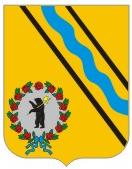 РЕШЕНИЕ    МУНИЦИПАЛЬНОГО СОВЕТАГОРОДСКОГО ПОСЕЛЕНИЯ ТУТАЕВ07.12.2015                                                                            № 138Приложение 1Приложение 1Приложение 1Приложение 1 к решению Муниципального Совета к решению Муниципального Совета к решению Муниципального Совета к решению Муниципального Советагородского поселения Тутаевгородского поселения Тутаевгородского поселения Тутаевгородского поселения Тутаевот 07.12.2015 № 138от 07.12.2015 № 138от 07.12.2015 № 138от 07.12.2015 № 138Прогнозируемый  общий  объем  доходов,  расходов,  дефицита  бюджета Прогнозируемый  общий  объем  доходов,  расходов,  дефицита  бюджета Прогнозируемый  общий  объем  доходов,  расходов,  дефицита  бюджета Прогнозируемый  общий  объем  доходов,  расходов,  дефицита  бюджета городского поселения  Тутаев на 2015 год и плановый период 2016 и 2017 годовгородского поселения  Тутаев на 2015 год и плановый период 2016 и 2017 годовгородского поселения  Тутаев на 2015 год и плановый период 2016 и 2017 годовгородского поселения  Тутаев на 2015 год и плановый период 2016 и 2017 годоврублейрублейПоказатели2015 год2016 год2017 годДоходы всего235 982 475116 986 000106 253 600в том числе:налоговые доходы бюджетов100 645 01678 276 00082 343 600неналоговые доходы и прочие поступления16 232 94913 710 00013 910 000безвозмездные поступления119 104 51025 000 00010 000 000Расходы всего235 982 475121 994 716106 161 794в том числе:Администрация городского поселения Тутаев233 546 445119 019 235101 106 470Управление экономики и финансов Администрации городского поселения Тутаев1 069 97700Управление городского хозяйства  Администрации городского поселения Тутаев809 98900Муниципальное казенное учреждение городская специализированная служба "Ритуал"556 06400Условно утвержденные расходы02 975 4815 055 324Результат исполнения бюджета 0-5 008 71691 807(дефицит «-»,  профицит «+»)0-5 008 71691 807Приложение  2Приложение  2Приложение  2Приложение  2к решению Муниципального Советак решению Муниципального Советак решению Муниципального Советак решению Муниципального Советагородского поселения Тутаевгородского поселения Тутаевгородского поселения Тутаевгородского поселения Тутаевот 07.12.2015 № 138от 07.12.2015 № 138от 07.12.2015 № 138от 07.12.2015 № 138Прогнозируемые доходы бюджета городского поселения Тутаев в соответствии с классификацией доходов бюджетов Российской Федерации на 2015 год и плановый период 2016 и 2017 годовПрогнозируемые доходы бюджета городского поселения Тутаев в соответствии с классификацией доходов бюджетов Российской Федерации на 2015 год и плановый период 2016 и 2017 годовПрогнозируемые доходы бюджета городского поселения Тутаев в соответствии с классификацией доходов бюджетов Российской Федерации на 2015 год и плановый период 2016 и 2017 годовПрогнозируемые доходы бюджета городского поселения Тутаев в соответствии с классификацией доходов бюджетов Российской Федерации на 2015 год и плановый период 2016 и 2017 годовПрогнозируемые доходы бюджета городского поселения Тутаев в соответствии с классификацией доходов бюджетов Российской Федерации на 2015 год и плановый период 2016 и 2017 годовПрогнозируемые доходы бюджета городского поселения Тутаев в соответствии с классификацией доходов бюджетов Российской Федерации на 2015 год и плановый период 2016 и 2017 годовПрогнозируемые доходы бюджета городского поселения Тутаев в соответствии с классификацией доходов бюджетов Российской Федерации на 2015 год и плановый период 2016 и 2017 годовПрогнозируемые доходы бюджета городского поселения Тутаев в соответствии с классификацией доходов бюджетов Российской Федерации на 2015 год и плановый период 2016 и 2017 годовПрогнозируемые доходы бюджета городского поселения Тутаев в соответствии с классификацией доходов бюджетов Российской Федерации на 2015 год и плановый период 2016 и 2017 годовПрогнозируемые доходы бюджета городского поселения Тутаев в соответствии с классификацией доходов бюджетов Российской Федерации на 2015 год и плановый период 2016 и 2017 годовПрогнозируемые доходы бюджета городского поселения Тутаев в соответствии с классификацией доходов бюджетов Российской Федерации на 2015 год и плановый период 2016 и 2017 годоврублейКод бюджетной классификации РФКод бюджетной классификации РФКод бюджетной классификации РФКод бюджетной классификации РФКод бюджетной классификации РФКод бюджетной классификации РФКод бюджетной классификации РФНаименование дохода2015 год2016 год2017 годАдминистраторакод вида доходов бюджетовкод вида доходов бюджетовкод вида доходов бюджетовкод вида доходов бюджетовПодвид доходаКОСГУНаименование дохода2015 год2016 год2017 годАдминистратораГруппыПодгруппыСтатьи и   подстатьиЭлементаПодвид доходаКОСГУНаименование дохода2015 год2016 год2017 год00010000000000000000Доходы116 877 965,7991 986 000,0096 253 600,0000010100000000000000Налоги на прибыль, доходы32 000 000,0034 580 000,0037 500 000,0018210102000010000110Налог на доходы физических лиц32 000 000,0034 580 000,0037 500 000,0000010300000000000000Налоги  на товары (работы, услуги), реализуемые на территории РФ1 700 000,001 276 000,001 403 600,001001 0302000010000110Акцизы по подакцизным товарам (продукции), производимым на территории РФ1 700 000,001 276 000,001 403 600,0000010500000000000000Налоги на совокупный доход82 700,0080 000,0080 000,0018210503000010000110Единый сельскохозяйственный налог82 700,0080 000,0080 000,0000010600000000000000Налоги на имущество66 862 316,3742 340 000,0043 360 000,0018210601000000000110Налог на имущество физических лиц11 000 000,0011 500 000,0011 900 000,0018210606000000000110Земельный налог55 862 316,3730 840 000,0031 460 000,0000011100000000000000Доходы от использования имущества, находящегося в государственной и муниципальной собственности12 310 000,009 740 000,009 940 000,0000011105000000000120Доходы, получаемые в виде арендной платы либо иной  платы за передачу в возмездное пользование государственного и муниципального имущества (за исключением имущества бюджетных и автономных учреждений, а также имущества государственных и муниципальных унитарных предприятий, в том числе казенных)7 810 000,007 540 000,007 540 000,0099011105013130000120Доходы, получаемые в виде арендной платы за земельные участки, государственная собственность на которые не разграничена и которые расположены в границах  городских поселений, а также средства от продажи права на заключение договоров аренды указанных земельных участков5 604 880,426 040 000,006 040 000,0095211105013130000120Доходы, получаемые в виде арендной платы за земельные участки, государственная собственность на которые не разграничена и которые расположены в границах  городских поселений, а также средства от продажи права на заключение договоров аренды указанных земельных участков705 119,580,000,0099011105025130000120Доходы, получаемые в виде арендной платы, а также средства от продажи права на заключение договоров аренды за земли, находящиеся в собственности  городских поселений (за исключением земельных участков муниципальных бюджетных и автономных учреждений).1 500 000,001 500 000,001 500 000,0099011109040000000120Прочие поступления от использования имущества, находящегося в государственной и муниципальной собственности (за исключением имущества бюджетных и автономных учреждений, а также имущества государственных и муниципальных унитарных предприятий, в том числе казенных)4 500 000,002 200 000,002 400 000,0099011109045130000120Прочие поступления от использования имущества, находящегося в собственности городских поселений  (за исключением имущества муниципальных бюджетных и автономных учреждений, а также имущества муниципальных унитарных предприятий, в том числе казенных)4 500 000,002 200 000,002 400 000,0000011300000000000000Доходы от оказания платных услуг (работ) и компенсации затрат государства100 000,00100 000,00100 000,0099011302995130000130Прочие доходы от компенсации затрат бюджетов городских  поселений100 000,00100 000,00100 000,0000011400000000000000Доходы от продажи материальных и нематериальных активов3 722 949,423 870 000,003 870 000,0000011402000000000410Доходы от реализации имущества, находящегося в государственной и муниципальной собственности (за исключением имущества бюджетных и автономных учреждений, а также имущества государственных и муниципальных унитарных предприятий, в том числе казенных)494 550,000,000,0099011402053130000410Доходы от реализации иного имущества, находящегося в собственности  поселений (за исключением имущества муниципальных бюджетных и автономных учреждений, а также имущества муниципальных унитарных предприятий, в том числе казенных), в части реализации основных средств по указанному имуществу494 550,000,000,0000011406000000000430Доходы от продажи земельных участков, находящихся в государственной и муниципальной собственности (за исключением земельных участков бюджетных и автономных учреждений)3 228 399,423 870 000,003 870 000,0099011406013130000430Доходы от продажи земельных участков, государственная собственность на которые не разграничена и которые расположены в границах городских  поселений2 282 748,632 870 000,002 870 000,0095211406013130000430Доходы от продажи земельных участков, государственная собственность на которые не разграничена и которые расположены в границах городских  поселений90 350,790,000,0099011406025130000430Доходы от продажи земельных участков находящихся в собственности городских  поселений (за исключением земельных участков муниципальных бюджетных и автономных учреждений)855 300,001 000 000,001 000 000,0000011700000000000000Прочие неналоговые доходы100 000,000,000,0099011705050130000180Прочие неналоговые доходы бюджетов  городских поселений100 000,000,000,0000020000000000000000Безвозмездные поступления119 104 509,6625 000 000,0010 000 000,0000020200000000000000Безвозмездные поступления от других бюджетов бюджетной системы Российской Федерации119 104 509,6625 000 000,0010 000 000,0000020201000000000000Дотации бюджетам субъектов  Российской Федерации и муниципальных образований (межбюджетные субсидии)15 375 609,000,000,0095520201001130000151Дотации бюджетам городских поселений на выравнивание бюджетной обеспеченности15 144 000,000,000,0095520201999131003151Дотация на реализацию мероприятий, предусмотренных нормативными правовыми актами органов государственной власти Ярославской области231 609,000,000,0000020202000000000151Субсидии бюджетам бюджетной системы Российской Федерации (межбюджетные субсидии)103 728 900,6625 000 000,0010 000 000,009902 0202008130000151Субсидии бюджетам городских поселений  на обеспечение жильем молодых семей1 500 000,000,000,0099020202041130000151Субсидии бюджетам городских поселений на строительство, модернизацию, ремонт и содержание автомобильных дорог общего пользования, в том числе дорог в поселениях (за исключением автомобильных дорог федерального значения)
 (Субсидия на финансирование дорожного хозяйства)6 000 000,0010 000 000,0010 000 000,0099020202041130000151Субсидии бюджетам городских  поселений на строительство, модернизацию, ремонт и содержание автомобильных дорог общего пользования, в том числе дорог в поселениях (за исключением автомобильных дорог федерального значения)
(Субсидия на осуществление бюджетных инвестиций в объекты капитального строительства и реконструкции дорожного хозяйства муниципальной собственности)33 000 000,000,000,0099020202051130000151Субсидии бюджетам городских  поселений на реализацию федеральных целевых программ838 583,280,000,0099020202078130000151Субсидии бюджетам  городских поселений на бюджетные инвестиции для модернизации объектов коммунальной инфраструктуры
(Субсидия на реализацию мероприятий по строительству и реконструкции объектов теплоснабжения и газификации)12 540 000,0015 000 000,000,0099020202079130000151Субсидии на переселение граждан из жилищного фонда непригодного для проживания и (или ) жилищного фонда с высоким уровнем износа14 254 599,000,000,0099020202088130002151Субсидии бюджетам  городских поселений на обеспечение мероприятий по переселению граждан из аварийного жилищного фонда за счет средств, поступивших от государственной корпорации - Фонда содействия реформированию жилищно-коммунального хозяйства4 632 172,500,000,0099020202089130002151Субсидии бюджетам городских  поселений на обеспечение мероприятий по переселению граждан из аварийного жилищного фонда  за счет средств бюджетов694 825,880,000,0099020202999132030151Субсидия на реализацию подпрограммы "Государственная поддержка граждан, проживающих на территории ЯО, в сфере ипотечного кредитования"1 875 000,000,000,0099020202999132069151Субсидия на выполнение органами местного самоуправления МО ЯО полномочий по организации теплоснабжения28 093 720,000,000,0099020204999134011151Межбюджетные трансферты на содействие решению вопросов местного значения по обращениям депутатов Ярославской областной Думы300 000,000,000,00ВСЕГО ДОХОДОВВСЕГО ДОХОДОВВСЕГО ДОХОДОВВСЕГО ДОХОДОВВСЕГО ДОХОДОВВСЕГО ДОХОДОВВСЕГО ДОХОДОВ235 982 475,45116 986 00,00106 253 000,00Приложение  3Приложение  3Приложение  3Приложение  3Приложение  3к решению Муниципального Советак решению Муниципального Советак решению Муниципального Советак решению Муниципального Советак решению Муниципального Советагородского поселения Тутаевгородского поселения Тутаевгородского поселения Тутаевгородского поселения Тутаевгородского поселения Тутаевот 07.12.2015 № 138от 07.12.2015 № 138от 07.12.2015 № 138от 07.12.2015 № 138от 07.12.2015 № 138Расходы бюджета городского поселения Тутаев по разделам и подразделам классификации расходов бюджетов Российской Федерации на 2015 год  и плановый период 2016 и 2017 годоврублейРасходы бюджета городского поселения Тутаев по разделам и подразделам классификации расходов бюджетов Российской Федерации на 2015 год  и плановый период 2016 и 2017 годоврублейРасходы бюджета городского поселения Тутаев по разделам и подразделам классификации расходов бюджетов Российской Федерации на 2015 год  и плановый период 2016 и 2017 годоврублейРасходы бюджета городского поселения Тутаев по разделам и подразделам классификации расходов бюджетов Российской Федерации на 2015 год  и плановый период 2016 и 2017 годоврублейРасходы бюджета городского поселения Тутаев по разделам и подразделам классификации расходов бюджетов Российской Федерации на 2015 год  и плановый период 2016 и 2017 годоврублейКодНаименование2015 год2016 год2017 год0100Общегосударственные вопросы26 710 67316 115 82016 115 8200102Функционирование высшего должностного лица субъекта Российской Федерации  и муниципального образования1 287 0001 550 0001 550 0000104Функционирование правительства Российской Федерации, высших исполнительных органов государственной власти субъектов Российской Федерации, местных администраций11 815 26810 841 88610 841 8860106Обеспечение деятельности финансовых, налоговых и таможенных органов и органов финансового (финансово-бюджетного) надзора3 274 7212 415 9562 415 9560111Резервные фонды100 000000113Другие общегосударственные вопросы10 233 6841 307 9781 307 9780400Национальная экономика76 562 64237 585 61634 076 0000408Транспорт7 809 4534 160 0004 226 0000409Дорожное хозяйство (дорожные фонды)68 053 18933 375 61629 800 0000412Другие вопросы в области национальной экономики700 00050 00050 0000500Жилищно-коммунальное хозяйство119 907 77459 595 00644 971 8570501Жилищное хозяйство38 084 2379 813 1497 400 0000502Коммунальное хозяйство57 484 59825 830 00012 920 0000503Благоустройство16 091 42616 100 00016 800 0000505Другие вопросы в области жилищно-коммунального хозяйства8 247 5147 851 8577 851 8570700Образование60 39960 39960 3990709Другие вопросы в области образования60 39960 39960 3990800Культура и кинематография1 569 6161 462 3941 562 3940801Культура1 207 2221 100 0001 200 0000804Другие вопросы в области культуры и кинематографии362 394362 394362 3941000Социальная политика7 211 440600 000600 0001001Пенсионное обеспечение300 000400 000400 0001003Социальное обеспечение населения6 511 440001006Другие вопросы в области социальной политики400 000200 000200 0001100Физическая культура и спорт1 183 000001101Физическая культура1 183 000001200Средства массовой информации1 265 717600 000600 0001202Периодическая печать и издательства1 265 717600 000600 0001300Обслуживание государственного и муниципального долга1 511 2133 000 0003 120 0001301Обслуживание  государственного внутреннего  и муниципального долга1 511 2133 000 0003 120 000ИТОГОИТОГО235 982 475119 019 235101 106 470Условно утвержденные расходыУсловно утвержденные расходы02 975 4815 055 324ВСЕГО РАСХОДОВВСЕГО РАСХОДОВ235 982 475121 994 716106 161 794ПРОФИЦИТ/ДЕФИЦИТПРОФИЦИТ/ДЕФИЦИТ0-5 008 71691 807Приложение 4Приложение 4Приложение 4Приложение 4Приложение 4Приложение 4Приложение 4Приложение 4Приложение 4Приложение 4Приложение 4к решению Муниципального Советак решению Муниципального Советак решению Муниципального Советак решению Муниципального Советак решению Муниципального Советак решению Муниципального Советак решению Муниципального Советак решению Муниципального Советак решению Муниципального Советак решению Муниципального Советак решению Муниципального Советагородского поселения Тутаевгородского поселения Тутаевгородского поселения Тутаевгородского поселения Тутаевгородского поселения Тутаевгородского поселения Тутаевгородского поселения Тутаевгородского поселения Тутаевгородского поселения Тутаевгородского поселения Тутаевгородского поселения Тутаевот 07.12.2015 № 138от 07.12.2015 № 138от 07.12.2015 № 138от 07.12.2015 № 138от 07.12.2015 № 138от 07.12.2015 № 138от 07.12.2015 № 138от 07.12.2015 № 138от 07.12.2015 № 138от 07.12.2015 № 138от 07.12.2015 № 138Ведомственная структура распределения бюджетных ассигнований по разделам, подразделам, целевым статьям, группам  видов расходов  бюджета городского поселения Тутаев на 2015 год и плановый период 2016 и 2017 годовВедомственная структура распределения бюджетных ассигнований по разделам, подразделам, целевым статьям, группам  видов расходов  бюджета городского поселения Тутаев на 2015 год и плановый период 2016 и 2017 годовВедомственная структура распределения бюджетных ассигнований по разделам, подразделам, целевым статьям, группам  видов расходов  бюджета городского поселения Тутаев на 2015 год и плановый период 2016 и 2017 годовВедомственная структура распределения бюджетных ассигнований по разделам, подразделам, целевым статьям, группам  видов расходов  бюджета городского поселения Тутаев на 2015 год и плановый период 2016 и 2017 годовВедомственная структура распределения бюджетных ассигнований по разделам, подразделам, целевым статьям, группам  видов расходов  бюджета городского поселения Тутаев на 2015 год и плановый период 2016 и 2017 годовВедомственная структура распределения бюджетных ассигнований по разделам, подразделам, целевым статьям, группам  видов расходов  бюджета городского поселения Тутаев на 2015 год и плановый период 2016 и 2017 годовВедомственная структура распределения бюджетных ассигнований по разделам, подразделам, целевым статьям, группам  видов расходов  бюджета городского поселения Тутаев на 2015 год и плановый период 2016 и 2017 годовВедомственная структура распределения бюджетных ассигнований по разделам, подразделам, целевым статьям, группам  видов расходов  бюджета городского поселения Тутаев на 2015 год и плановый период 2016 и 2017 годовВедомственная структура распределения бюджетных ассигнований по разделам, подразделам, целевым статьям, группам  видов расходов  бюджета городского поселения Тутаев на 2015 год и плановый период 2016 и 2017 годовВедомственная структура распределения бюджетных ассигнований по разделам, подразделам, целевым статьям, группам  видов расходов  бюджета городского поселения Тутаев на 2015 год и плановый период 2016 и 2017 годовВедомственная структура распределения бюджетных ассигнований по разделам, подразделам, целевым статьям, группам  видов расходов  бюджета городского поселения Тутаев на 2015 год и плановый период 2016 и 2017 годовВедомственная структура распределения бюджетных ассигнований по разделам, подразделам, целевым статьям, группам  видов расходов  бюджета городского поселения Тутаев на 2015 год и плановый период 2016 и 2017 годовВедомственная структура распределения бюджетных ассигнований по разделам, подразделам, целевым статьям, группам  видов расходов  бюджета городского поселения Тутаев на 2015 год и плановый период 2016 и 2017 годовВедомственная структура распределения бюджетных ассигнований по разделам, подразделам, целевым статьям, группам  видов расходов  бюджета городского поселения Тутаев на 2015 год и плановый период 2016 и 2017 годовВедомственная структура распределения бюджетных ассигнований по разделам, подразделам, целевым статьям, группам  видов расходов  бюджета городского поселения Тутаев на 2015 год и плановый период 2016 и 2017 годовВедомственная структура распределения бюджетных ассигнований по разделам, подразделам, целевым статьям, группам  видов расходов  бюджета городского поселения Тутаев на 2015 год и плановый период 2016 и 2017 годовВедомственная структура распределения бюджетных ассигнований по разделам, подразделам, целевым статьям, группам  видов расходов  бюджета городского поселения Тутаев на 2015 год и плановый период 2016 и 2017 годовВедомственная структура распределения бюджетных ассигнований по разделам, подразделам, целевым статьям, группам  видов расходов  бюджета городского поселения Тутаев на 2015 год и плановый период 2016 и 2017 годовВедомственная структура распределения бюджетных ассигнований по разделам, подразделам, целевым статьям, группам  видов расходов  бюджета городского поселения Тутаев на 2015 год и плановый период 2016 и 2017 годовВедомственная структура распределения бюджетных ассигнований по разделам, подразделам, целевым статьям, группам  видов расходов  бюджета городского поселения Тутаев на 2015 год и плановый период 2016 и 2017 годовВедомственная структура распределения бюджетных ассигнований по разделам, подразделам, целевым статьям, группам  видов расходов  бюджета городского поселения Тутаев на 2015 год и плановый период 2016 и 2017 годовВедомственная структура распределения бюджетных ассигнований по разделам, подразделам, целевым статьям, группам  видов расходов  бюджета городского поселения Тутаев на 2015 год и плановый период 2016 и 2017 годовВедомственная структура распределения бюджетных ассигнований по разделам, подразделам, целевым статьям, группам  видов расходов  бюджета городского поселения Тутаев на 2015 год и плановый период 2016 и 2017 годовВедомственная структура распределения бюджетных ассигнований по разделам, подразделам, целевым статьям, группам  видов расходов  бюджета городского поселения Тутаев на 2015 год и плановый период 2016 и 2017 годовВедомственная структура распределения бюджетных ассигнований по разделам, подразделам, целевым статьям, группам  видов расходов  бюджета городского поселения Тутаев на 2015 год и плановый период 2016 и 2017 годовВедомственная структура распределения бюджетных ассигнований по разделам, подразделам, целевым статьям, группам  видов расходов  бюджета городского поселения Тутаев на 2015 год и плановый период 2016 и 2017 годовВедомственная структура распределения бюджетных ассигнований по разделам, подразделам, целевым статьям, группам  видов расходов  бюджета городского поселения Тутаев на 2015 год и плановый период 2016 и 2017 годовВедомственная структура распределения бюджетных ассигнований по разделам, подразделам, целевым статьям, группам  видов расходов  бюджета городского поселения Тутаев на 2015 год и плановый период 2016 и 2017 годовВедомственная структура распределения бюджетных ассигнований по разделам, подразделам, целевым статьям, группам  видов расходов  бюджета городского поселения Тутаев на 2015 год и плановый период 2016 и 2017 годовВедомственная структура распределения бюджетных ассигнований по разделам, подразделам, целевым статьям, группам  видов расходов  бюджета городского поселения Тутаев на 2015 год и плановый период 2016 и 2017 годовВедомственная структура распределения бюджетных ассигнований по разделам, подразделам, целевым статьям, группам  видов расходов  бюджета городского поселения Тутаев на 2015 год и плановый период 2016 и 2017 годовВедомственная структура распределения бюджетных ассигнований по разделам, подразделам, целевым статьям, группам  видов расходов  бюджета городского поселения Тутаев на 2015 год и плановый период 2016 и 2017 годовВедомственная структура распределения бюджетных ассигнований по разделам, подразделам, целевым статьям, группам  видов расходов  бюджета городского поселения Тутаев на 2015 год и плановый период 2016 и 2017 годоврублейрублейрублейрублейрублейрублейрублейрублейрублейрублейрублейНаименованиеГл. распор., распорядитель, получательГл. распор., распорядитель, получательРаздел, подразделЦелевая статьяВид расходов2015 год2015 год2016 год2016 год2017 годАдминистрация городского поселения Тутаев990990233 546 445233 546 445119 019 235119 019 235101 106 470Функционирование высшего должностного лица субъекта Российской Федерации  и муниципального образования01021 287 0001 287 0001 550 0001 550 0001 550 000Непрограммные расходы бюджета40.0.00001 287 0001 287 0001 550 0001 550 0001 550 000Содержание Главы муниципального образования40.0.20011 287 0001 287 0001 550 0001 550 0001 550 000Расходы на выплаты персоналу в целях обеспечения выполнения функций государственными (муниципальными) органами, казенными учреждениями, органами управления государственными внебюджетными фондами1001 287 0001 287 0001 550 0001 550 0001 550 000Функционирование правительства Российской Федерации, высших исполнительных органов государственной власти субъектов Российской Федерации, местных администраций010411 815 26811 815 26810 841 88610 841 88610 841 886Непрограммные расходы бюджета40.0.000011 815 26811 815 26810 841 88610 841 88610 841 886Центральный аппарат40.0.20024 038 3824 038 3823 100 0003 100 0003 100 000Расходы на выплаты персоналу в целях обеспечения выполнения функций государственными (муниципальными) органами, казенными учреждениями, органами управления государственными внебюджетными фондами1002 973 3992 973 3992 000 0002 000 0002 000 000Закупка товаров, работ и услуг для государственных (муниципальных) нужд2001 013 5881 013 5881 000 0001 000 0001 000 000Иные бюджетные ассигнования80051 39651 396100 000100 000100 000Содержание Главы Администрации городского поселения Тутаев40.0.20031 435 0001 435 0001 400 0001 400 0001 400 000Расходы на выплаты персоналу в целях обеспечения выполнения функций государственными (муниципальными) органами, казенными учреждениями, органами управления государственными внебюджетными фондами1001 435 0001 435 0001 400 0001 400 0001 400 000Межбюджетные трансферты бюджету  Тутаевского муниципального района на  осуществление части полномочий по решению вопросов местного значения в соответствии с заключенными соглашениями на содержание ОМС (Администрация ТМР)40.0.29016 341 8866 341 8866 341 8866 341 8866 341 886Межбюджетные трансферты5006 341 8866 341 8866 341 8866 341 8866 341 886Обеспечение деятельности финансовых, налоговых и таможенных органов и органов финансового (финансово-бюджетного) надзора01062 415 9562 415 9562 415 9562 415 9562 415 956Непрограммные расходы бюджета40.0.00002 415 9562 415 9562 415 9562 415 9562 415 956Межбюджетные трансферты бюджету  Тутаевского муниципального района на  осуществление части полномочий по решению вопросов местного значения в соответствии с заключенными соглашениями на содержание  ОМС  (Департамент финансов АТМР)40.0.29012 415 9562 415 9562 415 9562 415 9562 415 956Межбюджетные трансферты5002 415 9562 415 9562 415 9562 415 9562 415 956Резервные фонды0111100 000100 000000Непрограммные расходы бюджета40.0.0000100 000100 000000Резервный фонд Администрации городского поселения Тутаев40.0.2014100 000100 000000Иные бюджетные ассигнования800100 000100 000000Другие общегосударственные вопросы01139 909 0869 909 0861 307 9781 307 9781 307 978Непрограммные расходы бюджета40.0.00009 909 0869 909 0861 307 9781 307 9781 307 978Выплаты по обязательствам муниципального образования40.0.20048 505 1088 505 108000Иные бюджетные ассигнования8008 505 1088 505 108000 Ежегодная премия лицам удостоившихся звания "Почетный гражданин города Тутаева"40.0.201696 00096 000000Социальное обеспечение  и иные выплаты населению30096 00096 000000Межбюджетные трансферты бюджету  Тутаевского муниципального района на  осуществление полномочий по решению вопросов местного значения в соответствии с заключенными соглашениями на содержание  ОМС (Департамент муниципального имущества и земельных отношений АТМР)40.0.29011 207 9781 207 9781 207 9781 207 9781 207 978Межбюджетные трансферты5001 207 9781 207 9781 207 9781 207 9781 207 978Межбюджетные трансферты бюджету  ТМР на  осуществление части полномочий по решению вопросов местного значения в соответствии с заключенными соглашениями на обеспечение мероприятий  по управлению, распоряжению имуществом, оценке недвижимости, признанию прав и регулированию отношений по  муниципальной собственности поселения40.0.2902100 000100 000100 000100 000100 000Межбюджетные трансферты500100 000100 000100 000100 000100 000Транспорт04087 809 4537 809 4534 160 0004 160 0004 226 000Муниципальные программы в области транспорта04.0.00007 809 4537 809 4534 160 0004 160 0004 226 000Муниципальная  программа «Организация грузопассажирской речной переправы через р. Волга в городском поселении Тутаев на 2015-2017 годы»04.1.00007 280 5907 280 5903 500 0003 500 0003 500 000Межбюджетные трансферты бюджету  ТМР на  осуществление части полномочий по решению вопросов местного значения в соответствии с заключенными соглашениями на обеспечение мероприятий  по осуществлению пассажирских перевозок на речном транспорте04.1.29167 280 5907 280 5903 500 0003 500 0003 500 000Межбюджетные трансферты5007 280 5907 280 5903 500 0003 500 0003 500 000Муниципальная  программа «Осуществление пассажирских перевозок автомобильным транспортом на территории городского поселения Тутаев на 2015-2017 годы »04.2.0000528 863528 863660 000660 000726 000Межбюджетные трансферты бюджету  ТМР на  осуществление части полномочий по решению вопросов местного значения в соответствии с заключенными соглашениями на обеспечение мероприятий  по осуществлению пассажирских перевозок на автомобильном транспорте04.2.2917528 863528 863660 000660 000726 000Межбюджетные трансферты500528 863528 863660 000660 000726 000Дорожное хозяйство (дорожные фонды)040968 053 18968 053 18933 375 61633 375 61629 800 000Муниципальные программы в области дорожного хозяйства 05.0.000068 053 18968 053 18933 375 61633 375 61629 800 000Муниципальная программа  «Ремонт и содержание автомобильных дорог общего  пользования местного значения на территории городского поселения Тутаев на 2015-2017 годы »05.1.000066 609 67566 609 67532 075 61632 075 61628 000 000Межбюджетные трансферты бюджету  ТМР на  осуществление части полномочий по решению вопросов местного значения в соответствии с заключенными соглашениями на обеспечение мероприятий в области дорожного хозяйства на строительство и  модернизацию автомобильных дорог05.1.29076 006 3126 006 312000Межбюджетные трансферты5006 006 3126 006 312000Межбюджетные трансферты бюджету  ТМР на  осуществление части полномочий по решению вопросов местного значения в соответствии с заключенными соглашениями на обеспечение мероприятий в области дорожного хозяйства на ремонт и содержание автомобильных дорог05.1.290821 603 36321 603 36322 075 61622 075 61618 000 000Межбюджетные трансферты50021 603 36321 603 36322 075 61622 075 61618 000 000Межбюджетные трансферты бюджету  ТМР на  осуществление части полномочий по решению вопросов местного значения в соответствии с заключенными соглашениями на финансирование дорожного хозяйства (обл. ср-ва)05.1.72446 000 0006 000 00010 000 00010 000 00010 000 000Межбюджетные трансферты5006 000 0006 000 00010 000 00010 000 00010 000 000Межбюджетные трансферты бюджету  ТМР на  осуществление части полномочий по решению вопросов местного значения в соответствии с заключенными соглашениями на осуществление бюджетных инвестиций в объекты капитального строительства и реконструкцию дорожного хозяйства муниципальной собственности (обл. ср-ва)05.1.724733 000 00033 000 000000Межбюджетные трансферты50033 000 00033 000 000000Муниципальная  программа  «Повышение безопасности дорожного движения в городском поселении Тутаев на 2015-2017 годы»05.2.00001 443 5141 443 5141 300 0001 300 0001 800 000Межбюджетные трансферты бюджету  ТМР на  осуществление части полномочий по решению вопросов местного значения в соответствии с заключенными соглашениями на обеспечение мероприятий в области дорожного хозяйства  по повышению безопасности дорожного движения05.2.29091 443 5141 443 5141 300 0001 300 0001 800 000Межбюджетные трансферты5001 443 5141 443 5141 300 0001 300 0001 800 000Другие вопросы в области национальной экономики0412700 000700 00050 00050 00050 000Непрограммные расходы бюджета40.0.0000700 000700 00050 00050 00050 000Мероприятия по  землеустройству и землепользованию, определение кадастровой стоимости и приобретению прав собственности40.0.2018150 000150 000000Закупка товаров, работ и услуг для государственных (муниципальных) нужд200150 000150 000000Межбюджетные трансферты бюджету  ТМР на  осуществление части полномочий по решению вопросов местного значения в соответствии с заключенными соглашениями на обеспечение мероприятий  по землеустройству и землепользованию, по определению кадастровой стоимости и приобретению прав собственности40.0.2927350 000350 00050 00050 00050 000Межбюджетные трансферты500350 000350 00050 00050 00050 000Межбюджетные трансферты бюджету  ТМР на  осуществление части полномочий по решению вопросов местного значения в соответствии с заключенными соглашениями на обеспечение мероприятий по внесению изменений в документы территориального планирования40.0.2928200 000200 000000Межбюджетные трансферты500200 000200 000000Жилищное хозяйство050138 084 23738 084 2379 813 1499 813 1497 400 000Непрограммные расходы бюджета40.0.00007 968 4937 968 4938 063 1498 063 1495 500 000 Взнос на капитальный  ремонт жилых помещений муниципального жилищного фонда40.0.20134 350 0004 350 0005 500 0005 500 0005 500 000Закупка товаров, работ и услуг для государственных (муниципальных) нужд2004 350 0004 350 0005 500 0005 500 0005 500 000Прочие расходы на содержание жилищного фонда городского поселения Тутаев находящегося в муниципальной собственности40.0.2020792 993792 993000Закупка товаров, работ и услуг для государственных (муниципальных) нужд200785 000785 000000Иные бюджетные ассигнования8007 9937 993000Долевое финансирование мероприятий на адаптацию объектов  жилищного фонда  в рамках  ОЦП "Доступная среда" 40.0.202165 00065 000000Иные бюджетные ассигнования80065 00065 000000Межбюджетные трансферты бюджету  ТМР на  осуществление части полномочий по решению вопросов местного значения в соответствии с заключенными соглашениями на обеспечение мероприятий в области благоустройства40.0.29261 500 0001 500 0002 563 1492 563 1490Межбюджетные трансферты5001 500 0001 500 0002 563 1492 563 1490Межбюджетные трансферты бюджету  ТМР на  осуществление части полномочий по решению вопросов местного значения  в соответствии с заключенными соглашениями на  обеспечение мероприятий по реконструкции и капитальному ремонту муниципального жилищного фонда 40.0.29371 221 5001 221 500000Межбюджетные трансферты5001 221 5001 221 500000Межбюджетные трансферты бюджету  ТМР на  осуществление части полномочий по решению вопросов местного значения  в соответствии с заключенными соглашениями на  расходы по выполнению капитального ремонта лифтов в МКД, в части жилых помещений  находящихся в муниципальной собственности40.0.294439 00039 000000Межбюджетные трансферты50039 00039 000000Муниципальные  программы в области жилищного хозяйства07.0.000030 115 74430 115 7441 750 0001 750 0001 900 000Муниципальная программа "Переселение граждан из аварийного жилищного фонда городского поселения Тутаев на 2014-2015 годы"07.5.000010 271 94910 271 949000Межбюджетные трансферты бюджету  ТМР на  осуществление части полномочий по решению вопросов местного значения в соответствии с заключенными соглашениями на обеспечение мероприятий по переселению граждан из аварийного жилищного фонда за счет средств бюджета поселения07.5.29144 173 0304 173 030000Межбюджетные трансферты5004 173 0304 173 030000Межбюджетные трансферты бюджету  ТМР на  осуществление части полномочий по решению вопросов местного значения  в соответствии с заключенными соглашениями  на обеспечение мероприятий по переселению граждан из аварийного жилищного фонда за счет средств, поступивших от государственной корпорации - Фонда содействия реформированию жилищно-коммунального хозяйства, в рамках муниципальной   программы "Переселение граждан из аварийного жилищного фонда городского поселения Тутаев  на 2014-2015 годы.07.5.95024 632 1734 632 173000Межбюджетные трансферты5004 632 1734 632 173000Межбюджетные трансферты бюджету  ТМР на  осуществление части полномочий по решению вопросов местного значения  в соответствии с заключенными соглашениями на обеспечение мероприятий по переселению граждан из аварийного жилищного фонда, за счет средств  бюджетов, в рамках муниципальной   программы "Переселение граждан из аварийного жилищного фонда городского поселения Тутаев  на 2014-2015 годы.07.5.96021 466 7471 466 747000Межбюджетные трансферты5001 466 7471 466 747000Муниципальная  программа "Развитие лифтового хозяйства в городском поселении Тутаев  на 2015 -2018 годы"07.7.00002 836 5562 836 5561 750 0001 750 0001 900 000Межбюджетные трансферты бюджету  ТМР на  осуществление части полномочий по решению вопросов местного значения  в соответствии с заключенными соглашениями на  обеспечение мероприятий по реконструкции и капитальному ремонту муниципального жилищного фонда 07.7.29372 836 5562 836 5561 750 0001 750 0001 900 000Межбюджетные трансферты5002 836 5562 836 5561 750 0001 750 0001 900 000Муниципальная программа " Переселение граждан из жилищного фонда признанного непригодным для проживания, и (или) с высоким уровнем износа в городском поселении Тутаев"07.9.000017 007 23917 007 239000Межбюджетные трансферты бюджету  ТМР на  осуществление части полномочий по решению вопросов местного значения  в соответствии с заключенными соглашениями на  обеспечение мероприятий по переселению граждан из жилищного фонда непригодного для проживания, с высоким уровнем износа за счет средств бюджета поселения07.9.29402 752 6402 752 640000Межбюджетные трансферты5002 752 6402 752 640000Межбюджетные трансферты бюджету  ТМР на  осуществление части полномочий по решению вопросов местного значения  в соответствии с заключенными соглашениями на  реализацию мероприятий по переселению граждан из жилищного фонда непригодного для проживания, с высоким уровнем износа за счет областных средств07.09.712114 254 59914 254 599000Межбюджетные трансферты50014 254 59914 254 599000Коммунальное хозяйство050257 484 59857 484 59825 830 00025 830 00012 920 000Муниципальные программы в области коммунального хозяйства08.0.000049 172 32049 172 32020 000 00020 000 0003 000 000Муниципальная  программа  «Комплексная программа модернизации и реформирования ЖКХ городского поселения Тутаев».08.1.000019 615 00019 615 00020 000 00020 000 0003 000 000Межбюджетные трансферты бюджету  ТМР на  осуществление части полномочий по решению вопросов местного значения в соответствии с заключенными соглашениями на обеспечение мероприятий по строительству и реконструкции объектов  газификации 08.1.29067 075 0007 075 0005 000 0005 000 0003 000 000Межбюджетные трансферты5007 075 0007 075 0005 000 0005 000 0003 000 000Межбюджетные трансферты бюджету  ТМР на  осуществление части полномочий по решению вопросов местного значения в соответствии с заключенными соглашениями на реализацию мероприятий по строительству и реконструкции объектов теплоснабжения и газификации (обл. ср-ва)08.1.720112 540 00012 540 00015 000 00015 000 0000Межбюджетные трансферты50012 540 00012 540 00015 000 00015 000 0000Муниципальная программа "Обеспечение надежного теплоснабжения на территории городского поселения Тутаев"  на 2015-2017 годы08.2.000029 557 32029 557 320000Межбюджетные трансферты бюджету  ТМР на  осуществление части полномочий по решению вопросов местного значения в соответствии с заключенными соглашениями на обеспечение мероприятий,  связанные с выполнением полномочий ОМС МО  по тепло-, водоснабжению и водоотведению08.2.29031 463 6001 463 600000Межбюджетные трансферты5001 463 6001 463 600000Межбюджетные трансферты бюджету  ТМР на  осуществление части полномочий по решению вопросов местного значения в соответствии с заключенными соглашениями на выполнение органами местного самоуправления МО ЯО полномочий по организации теплоснабжения08.2.745028 093 72028 093 720000Межбюджетные трансферты50028 093 72028 093 720000Непрограммные расходы бюджета40.0.00008 312 2788 312 2785 830 0005 830 0009 920 000Расходы на реализацию мероприятий по  разработке и экспертизе проектно-сметной документации  по строительству объектов коммунальной инфраструктуры40.0.200700003 500 000Закупка товаров, работ и услуг для государственных (муниципальных) нужд20000003 500 000Межбюджетные трансферты бюджету  ТМР на  осуществление части полномочий по решению вопросов местного значения в соответствии с заключенными соглашениями на обеспечение мероприятий на строительство и реконструкцию объектов водоснабжения и водоотведения40.0.2904462 803462 803000Межбюджетные трансферты500462 803462 803000Межбюджетные трансферты бюджету  ТМР на  осуществление части полномочий по решению вопросов местного значения в соответствии с заключенными соглашениями на обеспечение мероприятий  по строительству и реконструкции объектов теплоснабжения 40.0.29051 137 9751 137 975000Межбюджетные трансферты5001 137 9751 137 975000Межбюджетные трансферты бюджету  ТМР на  осуществление части полномочий по решению вопросов местного значения в соответствии с заключенными соглашениями на обеспечение мероприятий по организации населению услуг бань в общих отделениях40.0.29206 711 5006 711 5005 830 0005 830 0006 420 000Межбюджетные трансферты5006 711 5006 711 5005 830 0005 830 0006 420 000Благоустройство050315 445 62815 445 62816 100 00016 100 00016 800 000Непрограммные расходы бюджета40.0.00008 000 0008 000 0009 000 0009 000 0009 200 000Межбюджетные трансферты бюджету  ТМР на  осуществление части полномочий по решению вопросов местного значения в соответствии с заключенными соглашениями на обеспечение мероприятий по уличному  освещению40.0.29237 700 0007 700 0009 000 0009 000 0009 200 000Межбюджетные трансферты5007 700 0007 700 0009 000 0009 000 0009 200 000Межбюджетные трансферты бюджету  ТМР на  осуществление части полномочий по решению вопросов местного значения  в соответствии с заключенными соглашениями на  содействие решению вопросов местного значения по обращениям депутатов Ярославской областной Думы40.0.7443300 000300 000000Межбюджетные трансферты500300 000300 000000Муниципальные  программы в области благоустройства09.0.00007 445 6287 445 6287 100 0007 100 0007 600 000Муниципальная  программа «Техническое содержание, текущий и капитальный ремонт сетей уличного освещения на территории городского поселения Тутаев на 2015-2017 годы».09.1.00002 281 3392 281 3392 200 0002 200 0002 400 000Межбюджетные трансферты бюджету  ТМР на  осуществление части полномочий по решению вопросов местного значения в соответствии с заключенными соглашениями на обеспечение мероприятий по техническому  содержанию, текущему и капитальному  ремонту  сетей уличного  освещения09.1.29242 281 3392 281 3392 200 0002 200 0002 400 000Межбюджетные трансферты5002 281 3392 281 3392 200 0002 200 0002 400 000Муниципальная  программа «Благоустройство и озеленение территории городского поселения Тутаев на 2015-2017 годы»09.2.00004 565 2884 565 2883 000 0003 000 0003 300 000Межбюджетные трансферты бюджету  ТМР на  осуществление части полномочий по решению вопросов местного значения в соответствии с заключенными соглашениями на обеспечение мероприятий в области благоустройства09.2.29264 565 2884 565 2883 000 0003 000 0003 300 000Межбюджетные трансферты5004 565 2884 565 2883 000 0003 000 0003 300 000Муниципальная  программа  «Организация и развитие ритуальных услуг и мест захоронения в городском поселении Тутаев» на 2015 -2017 годы09.3.0000599 000599 0001 900 0001 900 0001 900 000Межбюджетные трансферты бюджету  ТМР на  осуществление части полномочий по решению вопросов местного значения в соответствии с заключенными соглашениями на обеспечение мероприятий по организации ритуальных услуг и содержание мест захоронения09.3.2931599 000599 0001 900 0001 900 0001 900 000Межбюджетные трансферты500599 000599 0001 900 0001 900 0001 900 000Другие вопросы в области жилищно-коммунального хозяйства05057 851 8577 851 8577 851 8577 851 8577 851 857Непрограммные расходы бюджета40.0.00007 851 8577 851 8577 851 8577 851 8577 851 857Межбюджетные трансферты бюджету  Тутаевского муниципального района на  осуществление части полномочий по решению вопросов местного значения в соответствии с заключенными соглашениями на содержание  персонала Департамента ЖКХ и строительства АТМР40.0.29017 851 8577 851 8577 851 8577 851 8577 851 857Межбюджетные трансферты5007 851 8577 851 8577 851 8577 851 8577 851 857Другие вопросы в области образования070960 39960 39960 39960 39960 399Непрограммные расходы бюджета40.0.000060 39960 39960 39960 39960 399Межбюджетные трансферты бюджету  Тутаевского муниципального района на  осуществление части полномочий по решению вопросов местного значения в соответствии с заключенными соглашениями на содержание  ОМС (Департамент образования АТМР40.0.290160 39960 39960 39960 39960 399Межбюджетные трансферты50060 39960 39960 39960 39960 399Культура08011 207 2221 207 2221 100 0001 100 0001 200 000Муниципальные  программы в области культуры11.0.00001 207 2221 207 2221 100 0001 100 0001 200 000Муниципальная программа «Развитие культуры в городском поселении Тутаев на 2014-2016 годы»11.1.00007 2227 222000Расходы на реализацию мероприятий в рамках  муниципальной программы «Развитие культуры в городском поселении Тутаев на 2014-2016 годы»11.1.20177 2227 222000Закупка товаров, работ и услуг для государственных (муниципальных) нужд2007 2227 222000Муниципальная  программа «Организация общегородских культурно-досуговых мероприятий в городском поселении Тутаев на 2015-2017 годы»11.2.00001 200 0001 200 0001 100 0001 100 0001 200 000Межбюджетные трансферты бюджету  Тутаевского муниципального района на  осуществление части полномочий по решению вопросов местного значения в соответствии с заключенными соглашениями на обеспечение  культурно-досуговых мероприятий11.2.29211 200 0001 200 0001 100 0001 100 0001 200 000Межбюджетные трансферты5001 200 0001 200 0001 100 0001 100 0001 200 000Другие вопросы в области культуры и кинематографии0804362 394362 394362 394362 394362 394Непрограммные расходы бюджета40.0.0000362 394362 394362 394362 394362 394Межбюджетные трансферты бюджету  Тутаевского муниципального района на  осуществление части полномочий по решению вопросов местного значения в соответствии с заключенными соглашениями на содержание ОМС  (Департамент культуры, туризма и молодежной политики АТМР)40.0.2901362 394362 394362 394362 394362 394Межбюджетные трансферты500362 394362 394362 394362 394362 394Пенсионное обеспечение1001300 000300 000400 000400 000400 000Непрограммные расходы бюджета40.0.0000300 000300 000400 000400 000400 000Доплаты к пенсиям,  дополнительное пенсионное обеспечение муниципальных служащих городского поселения Тутаев40.0.2010300 000300 000400 000400 000400 000Социальное обеспечение  и иные выплаты населению300300 000300 000400 000400 000400 000Социальное обеспечение населения10036 511 4406 511 440000Муниципальные  программы в области социального обеспечения населения13.0.00006 511 4406 511 440000Муниципальная  программа "Предоставление молодым семьям социальных выплат на приобретение (строительство) жилья на 2013-2015 годы"13.1.00003 838 5833 838 583000Межбюджетные трансферты бюджету  Тутаевского муниципального района на  осуществление части полномочий по решению вопросов местного значения в соответствии с заключенными соглашениями на обеспечение мероприятий обеспечение мероприятий по улучшению жилищных условий молодых семей, проживающих и на территории Ярославской области13.1.29131 500 0001 500 000000Межбюджетные трансферты5001 500 0001 500 000000Межбюджетные трансферты бюджету  Тутаевского муниципального района на  осуществление части полномочий по решению вопросов местного значения в соответствии с заключенными соглашениями на  государственную поддержку молодых семей Ярославской области в приобретении (строительстве) жилья за счет средств федерального бюджета 13.1.5020838 583838 583000Межбюджетные трансферты500838 583838 583000Межбюджетные трансферты бюджету  Тутаевского муниципального района на  осуществление части полномочий по решению вопросов местного значения в соответствии с заключенными соглашениями на  реализацию мероприятий по господдержке молодых семей Ярославской области в приобретении (строительстве) жилья13.1.71191 500 0001 500 000000Межбюджетные трансферты5001 500 0001 500 000000Муниципальная программа "Поддержка граждан, проживающих на территории городского поселения Тутаев Тутаевского муниципального района Ярославской области, в сфере ипотечного жилищного кредитования" на 2014-2015 годы13.2.00002 672 8572 672 857000Межбюджетные трансферты бюджету  Тутаевского муниципального района на  осуществление части полномочий по решению вопросов местного значения в соответствии с заключенными соглашениями на обеспечение мероприятий в сфере ипотечного  жилищного кредитования13.2.2915797 857797 857000Межбюджетные трансферты500797 857797 857000Межбюджетные трансферты бюджету  Тутаевского муниципального района на  осуществление части полномочий по решению вопросов местного значения в соответствии с заключенными соглашениями на реализацию задачи по государственной поддержке граждан, проживающих на территории Ярославской области, в сфере ипотечного жилищного кредитования13.2.71231 875 0001 875 000000Межбюджетные трансферты5001 875 0001 875 000000Другие вопросы в области социальной политики1006400 000400 000200 000200 000200 000Непрограммные расходы бюджета40.0.0000400 000400 000200 000200 000200 000Межбюджетные трансферты бюджету  Тутаевского муниципального района на  осуществление части полномочий по решению вопросов местного значения в соответствии с заключенными соглашениями на обеспечение деятельности общественных организаций40.0.2935400 000400 000200 000200 000200 000Межбюджетные трансферты500400 000400 000200 000200 000200 000Физическая культура и спорт11011 183 0001 183 000000Непрограммные расходы бюджета40.0.00001 183 0001 183 000000Межбюджетные трансферты бюджету  ТМР на  осуществление части полномочий по решению вопросов местного значения в соответствии с заключенными соглашениями на обеспечение  физкультурно-спортивных мероприятий40.0.2922100 000100 000000Межбюджетные трансферты500100 000100 000000Межбюджетные трансферты бюджету  ТМР на  осуществление части полномочий по решению вопросов местного значения  в соответствии с заключенными соглашениями на  обеспечение мероприятий по строительству  спортивных объектов40.0.29421 083 0001 083 000000Межбюджетные трансферты5001 083 0001 083 000000Периодическая печать и издательства12021 265 7171 265 717600 000600 000600 000Непрограммные расходы бюджета40.0.00001 265 7171 265 717600 000600 000600 000Субсидия  периодическим печатным изданиям40.0.2011400 000400 000000Предоставление субсидий бюджетным, автономным учреждениям и иным некоммерческим организациям600400 000400 000000Межбюджетные трансферты бюджету  Тутаевского муниципального района на  осуществление части полномочий по решению вопросов местного значения в соответствии с заключенными соглашениями на обеспечение мероприятий по поддержке СМИ40.0.2936865 717865 717600 000600 000600 000Межбюджетные трансферты500865 717865 717600 000600 000600 000Обслуживание государственного  внутреннего  и муниципального долга13011 300 0001 300 0003 000 0003 000 0003 120 000Непрограммные расходы бюджета40.0.00001 300 0001 300 0003 000 0003 000 0003 120 000Обслуживание внутренних долговых обязательств40.0.20121 300 0001 300 0003 000 0003 000 0003 120 000Обслуживание (государственного) муниципального долга7001 300 0001 300 0003 000 0003 000 0003 120 000Управление экономики и финансов администрации городского поселения Тутаев9919911 069 9771 069 977000Обеспечение деятельности финансовых, налоговых и таможенных органов и органов финансового (финансово-бюджетного) надзора0106858 765858 765000Непрограммные расходы бюджета40.0.0000858 765858 765000Центральный аппарат40.0.2002858 765858 765000Расходы на выплаты персоналу в целях обеспечения выполнения функций государственными (муниципальными) органами, казенными учреждениями, органами управления государственными внебюджетными фондами100536 525536 525000Закупка товаров, работ и услуг для государственных (муниципальных) нужд200320 040320 040000Иные бюджетные ассигнования8002 2002 200000Обслуживание государственного  внутреннего  и муниципального долга1301211 213211 213000Непрограммные расходы бюджета40.0.0000211 213211 213000Обслуживание внутренних долговых обязательств40.0.2012211 213211 213000Обслуживание (государственного) муниципального долга700211 213211 213000Управление городского хозяйства администрации городского поселения Тутаев992992809 989809 989000Коммунальное хозяйство050200000Непрограммные расходы бюджета40.0.000000000Мероприятия в области коммунального хозяйства40.0.200600000Закупка товаров, работ и услуг для государственных (муниципальных) нужд20000000Благоустройство0503414 332414 332000Непрограммные расходы бюджета40.0.0000414 332414 332000Расходы на уличное освещение40.0.2008414 332414 332000Закупка товаров, работ и услуг для государственных (муниципальных) нужд200414 332414 332000Другие вопросы в области жилищно-коммунального хозяйства0505395 657395 657000Непрограммные расходы бюджета40.0.0000395 657395 657000Центральный аппарат40.0.2002395 657395 657000Расходы на выплаты персоналу в целях обеспечения выполнения функций государственными (муниципальными) органами, казенными учреждениями, органами управления государственными внебюджетными фондами100297 186297 186000Закупка товаров, работ и услуг для государственных (муниципальных) нужд20097 54097 540000Иные бюджетные ассигнования800931931000Муниципальное казенное учреждение городская специализированная служба "Ритуал"997997556 064556 064000Другие общегосударственные вопросы0113324 598324 598000Непрограммные расходы бюджета40.0.0000324 598324 598000Обеспечение деятельности подведомственных учреждений40.0.2005324 598324 598000Расходы на выплаты персоналу в целях обеспечения выполнения функций государственными (муниципальными) органами, казенными учреждениями, органами управления государственными внебюджетными фондами100216 499216 499000Закупка товаров, работ и услуг для государственных (муниципальных) нужд200107 299107 299000Иные бюджетные ассигнования800800800000Благоустройство0503231 466231 466000Муниципальные  программы в области благоустройства09.0.0000231 466231 466000Муниципальная  программа  «Организация и развитие ритуальных услуг и мест захоронения в городском поселении Тутаев» на 2015 -2017 годы09.3.0000231 466231 466000Расходы на обеспечение мероприятий по содержанию  мест захоронений и  организацию ритуальных услуги09.3.2015231 466231 466000Закупка товаров, работ и услуг для государственных (муниципальных) нужд200231 466231 466000ИТОГО235 982 475235 982 475119 019 235119 019 235101 106 470Условно утвержденные расходы2 975 4812 975 4815 055 324ВСЕГО235 982 475235 982 475121 994 716121 994 716106 161 794Приложение 5
 к решению Муниципального Совета
городского поселения Тутаев
от 07.12.2015 № 138Приложение 5
 к решению Муниципального Совета
городского поселения Тутаев
от 07.12.2015 № 138Приложение 5
 к решению Муниципального Совета
городского поселения Тутаев
от 07.12.2015 № 138Распределение бюджетных ассигнований бюджета городского поселения Тутаев по целевым статьям (муниципальным программам и непрограммным направлениям деятельности), группам видов расходов на 2015 годРаспределение бюджетных ассигнований бюджета городского поселения Тутаев по целевым статьям (муниципальным программам и непрограммным направлениям деятельности), группам видов расходов на 2015 годРаспределение бюджетных ассигнований бюджета городского поселения Тутаев по целевым статьям (муниципальным программам и непрограммным направлениям деятельности), группам видов расходов на 2015 годРаспределение бюджетных ассигнований бюджета городского поселения Тутаев по целевым статьям (муниципальным программам и непрограммным направлениям деятельности), группам видов расходов на 2015 годРаспределение бюджетных ассигнований бюджета городского поселения Тутаев по целевым статьям (муниципальным программам и непрограммным направлениям деятельности), группам видов расходов на 2015 годРаспределение бюджетных ассигнований бюджета городского поселения Тутаев по целевым статьям (муниципальным программам и непрограммным направлениям деятельности), группам видов расходов на 2015 годРаспределение бюджетных ассигнований бюджета городского поселения Тутаев по целевым статьям (муниципальным программам и непрограммным направлениям деятельности), группам видов расходов на 2015 годРаспределение бюджетных ассигнований бюджета городского поселения Тутаев по целевым статьям (муниципальным программам и непрограммным направлениям деятельности), группам видов расходов на 2015 годРаспределение бюджетных ассигнований бюджета городского поселения Тутаев по целевым статьям (муниципальным программам и непрограммным направлениям деятельности), группам видов расходов на 2015 годРаспределение бюджетных ассигнований бюджета городского поселения Тутаев по целевым статьям (муниципальным программам и непрограммным направлениям деятельности), группам видов расходов на 2015 годРаспределение бюджетных ассигнований бюджета городского поселения Тутаев по целевым статьям (муниципальным программам и непрограммным направлениям деятельности), группам видов расходов на 2015 годРаспределение бюджетных ассигнований бюджета городского поселения Тутаев по целевым статьям (муниципальным программам и непрограммным направлениям деятельности), группам видов расходов на 2015 годрублейНаименованиеКодКодСуммаСуммаСуммаНаименованиецелевая  статьягруппа вида расходовВсего на годв том числе за счет средствв том числе за счет средствНаименованиецелевая  статьягруппа вида расходовВсего на годгородского бюджетадругих бюджетов бюджетной системы РФПрограммные расходы бюджета170 546 46267 118 252103 428 793Муниципальные программы в области транспорта04 0 00007 809 4537 809 4530Муниципальная программа «Организация грузопассажирской речной переправы через р. Волга в городском поселении Тутаев на 2015-2017 годы»04 1 00007 280 5907 280 5900Межбюджетные трансферты бюджету  ТМР на  осуществление части полномочий по решению вопросов местного значения в соответствии с заключенными соглашениями на обеспечение мероприятий  по осуществлению пассажирских перевозок на речном транспорте04.1.29165007 280 5907 280 5900Муниципальная  программа «Осуществление пассажирских перевозок автомобильным транспортом на территории городского поселения Тутаев на 2015-2017годы»04 2 0000528 863528 8630Межбюджетные трансферты бюджету  ТМР на  осуществление части полномочий по решению вопросов местного значения в соответствии с заключенными соглашениями на обеспечение мероприятий  по осуществлению пассажирских перевозок на автомобильном транспорте04.2.2917500528 863528 8630Муниципальные  программы в области дорожного хозяйства 05 0 000068 053 18929 053 18939 000 000Муниципальная программа «Ремонт и содержание автомобильных дорог общего  пользования местного значения на территории городского поселения Тутаев на 2015-2017годы.»05 1 000066 609 67527 609 67539 000 000Межбюджетные трансферты бюджету  ТМР на  осуществление части полномочий по решению вопросов местного значения в соответствии с заключенными соглашениями на обеспечение мероприятий в области дорожного хозяйства на строительство и  модернизацию автомобильных дорог05.1.29075006 006 3126 006 3120Межбюджетные трансферты бюджету  ТМР на  осуществление части полномочий по решению вопросов местного значения в соответствии с заключенными соглашениями на обеспечение мероприятий в области дорожного хозяйства на ремонт и содержание автомобильных дорог05.1.290850021 603 36321 603 3630Межбюджетные трансферты бюджету  ТМР на  осуществление части полномочий по решению вопросов местного значения в соответствии с заключенными соглашениями на финансирование дорожного хозяйства (обл. ср-ва)05.1.72445006 000 00006 000 000Межбюджетные трансферты бюджету  ТМР на  осуществление части полномочий по решению вопросов местного значения в соответствии с заключенными соглашениями на осуществление бюджетных инвестиций в объекты капитального строительства и реконструкцию дорожного хозяйства муниципальной собственности (обл. ср-ва)05.1.724750033 000 000033 000 000 Муниципальная  программа «Повышение безопасности дорожного движения в городском поселении Тутаев на 2015-2017годы».05 2 00001 443 5141 443 5140Межбюджетные трансферты бюджету  ТМР на  осуществление части полномочий по решению вопросов местного значения в соответствии с заключенными соглашениями на обеспечение мероприятий в области дорожного хозяйства  по повышению безопасности дорожного движения05.2.29095001 443 5141 443 5140Муниципальные  программы в области жилищного хозяйства07 0 000030 115 74410 534 83719 581 490Муниципальная   программа "Переселение граждан из аварийного жилищного фонда городского поселения Тутаев на 2014-2015 годы."07 5 000010 271 9494 945 6415 326 891Межбюджетные трансферты бюджету  ТМР на  осуществление части полномочий по решению вопросов местного значения в соответствии с заключенными соглашениями на обеспечение мероприятий по переселению граждан из аварийного жилищного фонда за счет средств бюджета поселения07.5.29145004 173 0304 173 6130Межбюджетные трансферты бюджету  ТМР на  осуществление части полномочий по решению вопросов местного значения  в соответствии с заключенными соглашениями  на обеспечение мероприятий по переселению граждан из аварийного жилищного фонда за счет средств, поступивших от государственной корпорации - Фонда содействия реформированию жилищно-коммунального хозяйства, в рамках муниципальной   программы "Переселение граждан из аварийного жилищного фонда городского поселения Тутаев  на 2014-2015 годы.07.5.95025004 632 17304 632 173Межбюджетные трансферты бюджету  ТМР на  осуществление части полномочий по решению вопросов местного значения  в соответствии с заключенными соглашениями на обеспечение мероприятий по переселению граждан из аварийного жилищного фонда, за счет средств  бюджетов, в рамках муниципальной   программы "Переселение граждан из аварийного жилищного фонда городского поселения Тутаев  на 2014-2015 годы.07.5.96025001 466 747772 029694 718Муниципальная  программа "Развитие лифтового хозяйства в городском поселении Тутаев  на 2015 -2024 годы"07 7 00002 836 5562 836 5560Межбюджетные трансферты бюджету  ТМР на  осуществление части полномочий по решению вопросов местного значения  в соответствии с заключенными соглашениями на  обеспечение мероприятий по реконструкции и капитальному ремонту муниципального жилищного фонда 07.7.29375002 836 5562 836 5560Муниципальная программа " Переселение граждан из жилищного фонда признанного непригодным для проживания, и (или) с высоким уровнем износа в городском поселении Тутаев"07 9 000017 007 2392 752 64014 254 599Межбюджетные трансферты бюджету  ТМР на  осуществление части полномочий по решению вопросов местного значения  в соответствии с заключенными соглашениями на  обеспечение мероприятий по переселению граждан из жилищного фонда непригодного для проживания, с высоким уровнем износа за счет средств бюджета поселения07.09.29405002 752 6402 752 6400Межбюджетные трансферты бюджету  ТМР на  осуществление части полномочий по решению вопросов местного значения  в соответствии с заключенными соглашениями на  реализацию мероприятий по переселению граждан из жилищного фонда непригодного для проживания, с высоким уровнем износа за счет областных средств07.09.712150014 254 599014 254 599Муниципальные  программы  в области коммунального хозяйства08 0 000049 172 3208 538 60040 633 720Муниципальная  программа  «Комплексная программа модернизации и реформирования ЖКХ городского поселения Тутаев ».08 1 000019 615 0007 075 00012 540 000Межбюджетные трансферты бюджету  ТМР на  осуществление части полномочий по решению вопросов местного значения в соответствии с заключенными соглашениями на обеспечение мероприятий по строительству и реконструкции объектов  газификации 08.1.29065007 075 0007 075 0000Межбюджетные трансферты бюджету  ТМР на  осуществление части полномочий по решению вопросов местного значения в соответствии с заключенными соглашениями на реализацию мероприятий по строительству и реконструкции объектов теплоснабжения и газификации (обл. ср-ва)08.1.720150012 540 000012 540 000Муниципальная программа "Обеспечение надежного теплоснабжения на территории городского поселения Тутаев"  на 2015-2017 годы08 2 000029 557 3201 463 60028 093 720Межбюджетные трансферты бюджету  ТМР на  осуществление части полномочий по решению вопросов местного значения в соответствии с заключенными соглашениями на обеспечение мероприятий,  связанные с выполнением полномочий ОМС МО  по тепло-, водоснабжению и водоотведению08.2.29035001 463 6001 463 6000Межбюджетные трансферты бюджету  ТМР на  осуществление части полномочий по решению вопросов местного значения в соответствии с заключенными соглашениями на выполнение органами местного самоуправления МО ЯО полномочий по организации теплоснабжения08.2.745050028 093 720028 093 720Муниципальные  программы в области благоустройства09 0 00007 677 0937 677 0930Муниципальная целевая программа «Техническое содержание, текущий и капитальный ремонт сетей уличного освещения на территории городского поселения Тутаев на 2015-2017 годы».09 1 00002 281 3392 281 3390Межбюджетные трансферты бюджету  ТМР на  осуществление части полномочий по решению вопросов местного значения в соответствии с заключенными соглашениями на обеспечение мероприятий по техническому  содержанию, текущему и капитальному  ремонту  сетей уличного  освещения09.1.29245002 281 3392 281 3390Муниципальная  программа «Благоустройство и озеленение территории городского поселения Тутаев на 2015-2017 годы»09 2 00004 565 2884 565 2880Межбюджетные трансферты бюджету  ТМР на  осуществление части полномочий по решению вопросов местного значения в соответствии с заключенными соглашениями на обеспечение мероприятий в области благоустройства09.2.29265004 565 2884 565 2880Муниципальная  программа  «Организация и развитие ритуальных услуг и мест захоронения в городском поселении Тутаев» на 2015-2017 годы09 3 0000830 466830 4660Расходы на обеспечение мероприятий по содержанию  мест захоронений и  организацию ритуальных услуги09.3.2015200231 466231 4660Межбюджетные трансферты бюджету  ТМР на  осуществление части полномочий по решению вопросов местного значения в соответствии с заключенными соглашениями на обеспечение мероприятий по организации ритуальных услуг и содержание мест захоронения09.3.2931500599 000599 0000Муниципальные  программы в области культуры11 0 00001 207 2221 207 2220Муниципальная программа «Развитие культуры в городском поселении Тутаев на 2014-2016 годы»11 1 0007 2227 2220Расходы на реализацию мероприятий в рамках  муниципальной программы «Развитие культуры в городском поселении Тутаев на 2014-2016 годы»11.01.20172007 2227 2220Муниципальная  программа «Организация общегородских культурно-досуговых мероприятий в городском поселении Тутаев на 2015-2017 годы»11 2 00001 200 0001 200 0000Межбюджетные трансферты бюджету  Тутаевского муниципального района на  осуществление части полномочий по решению вопросов местного значения в соответствии с заключенными соглашениями на обеспечение  культурно-досуговых мероприятий11.2.29215001 200 0001 200 0000Муниципальные  программы в области социального обеспечения населения13 0 00006 511 4402 297 8574 213 583Муниципальная  программа "Предоставление молодым семьям социальных выплат на приобретение (строительство) жилья на 2013-2015 годы"13.1.00003 838 5831 500 0002 338 583Межбюджетные трансферты бюджету  Тутаевского муниципального района на  осуществление части полномочий по решению вопросов местного значения в соответствии с заключенными соглашениями на обеспечение мероприятий обеспечение мероприятий по улучшению жилищных условий молодых семей, проживающих и на территории Ярославской области13.1.29135001 500 0001 500 0000Межбюджетные трансферты бюджету  Тутаевского муниципального района на  осуществление части полномочий по решению вопросов местного значения в соответствии с заключенными соглашениями на  государственную поддержку молодых семей Ярославской области в приобретении (строительстве) жилья за счет средств федерального бюджета 13.1.5020500838 5830838 583Межбюджетные трансферты бюджету  Тутаевского муниципального района на  осуществление части полномочий по решению вопросов местного значения в соответствии с заключенными соглашениями на  реализацию мероприятий по господдержке молодых семей Ярославской области в приобретении (строительстве) жилья13.1.71195001 500 00001 500 000Муниципальная программа "Поддержка граждан, проживающих на территории городского поселения Тутаев Тутаевского муниципального района Ярославской области, в сфере ипотечного жилищного кредитования" на 2014-2015 годы13 2 00002 672 857797 8571 875 000Межбюджетные трансферты бюджету  Тутаевского муниципального района на  осуществление части полномочий по решению вопросов местного значения в соответствии с заключенными соглашениями на обеспечение мероприятий в сфере ипотечного  жилищного кредитования13.2.2915500797 857797 8570Межбюджетные трансферты бюджету  Тутаевского муниципального района на  осуществление части полномочий по решению вопросов местного значения в соответствии с заключенными соглашениями Нана реализацию задачи по государственной поддержке граждан, проживающих на территории Ярославской области, в сфере ипотечного жилищного кредитования13.2.71235001 875 00001 875 000Непрограммные расходы бюджета40 0 000065 436 01365 136 013300 000Содержание Главы муниципального образования40.0.20011001 287 0001 287 0000Центральный аппарат40.0.20021003 807 1103 807 11002001 431 1681 431 168080054 52754 5270Содержание Главы Администрации городского поселения Тутаев40.0.20031001 435 0001 435 0000Выплаты по обязательствам муниципального образования40.0.20048008 505 1088 505 1080Обеспечение деятельности подведомственных учреждений40.0.2005100216 499216 4990200107 299107 29908008008000Расходы на уличное освещение40.0.2008200414 332414 3320Доплаты к пенсиям,  дополнительное пенсионное обеспечение муниципальных служащих городского поселения Тутаев40.0.2010300300 000300 0000Субсидия  периодическим печатным изданиям40.0.2011600400 000400 0000Обслуживание внутренних долговых обязательств40.0.20127001 511 2131 511 2130 Взнос на капитальный  ремонт жилых помещений муниципального жилищного фонда40.0.20132004 350 0004 350 0000Резервный фонд Администрации городского поселения Тутаев40.0.2014200100 000100 0000 Ежегодная премия лицам удостоившихся звания "Почетный гражданин города Тутаева"40.0.201680096 00096 0000Мероприятия по  землеустройству и землепользованию, определение кадастровой стоимости и приобретению прав собственности40.0.2018200150 000150 0000Прочие расходы на содержание жилищного фонда городского поселения Тутаев находящегося в муниципальной собственности40.0.2020200792 993792 9930Долевое финансирование мероприятий на адаптацию объектов  жилищного фонда  в рамках  ОЦП "Доступная среда" 40.0.202180065 00065 0000Межбюджетные трансферты бюджету  Тутаевского муниципального района на  осуществление части полномочий по решению вопросов местного значения в соответствии с заключенными соглашениями на содержание ОМС 40.0.290150018 240 47018 240 4700Межбюджетные трансферты бюджету  ТМР на  осуществление части полномочий по решению вопросов местного значения в соответствии с заключенными соглашениями на обеспечение мероприятий  по управлению, распоряжению имуществом, оценке недвижимости, признанию прав и регулированию отношений по  муниципальной собственности поселения40.0.2902500100 000100 0000Межбюджетные трансферты бюджету  ТМР на  осуществление части полномочий по решению вопросов местного значения в соответствии с заключенными соглашениями на обеспечение мероприятий на строительство и реконструкцию объектов водоснабжения и водоотведения40.0.2904500462 803462 8030Межбюджетные трансферты бюджету  ТМР на  осуществление части полномочий по решению вопросов местного значения в соответствии с заключенными соглашениями на обеспечение мероприятий  по строительству и реконструкции объектов теплоснабжения 40.029055001 137 9751 137 9750Межбюджетные трансферты бюджету  ТМР на  осуществление части полномочий по решению вопросов местного значения в соответствии с заключенными соглашениями на обеспечение мероприятий по организации населению услуг бань в общих отделениях40.0.29205006 711 5006 711 5000Межбюджетные трансферты бюджету  ТМР на  осуществление части полномочий по решению вопросов местного значения в соответствии с заключенными соглашениями на обеспечение  физкультурно-спортивных мероприятий40.0.2922500100 000100 0000Межбюджетные трансферты бюджету  ТМР на  осуществление части полномочий по решению вопросов местного значения в соответствии с заключенными соглашениями на обеспечение мероприятий по уличному  освещению40.0.29235007 700 0007 700 0000Межбюджетные трансферты бюджету  ТМР на  осуществление части полномочий по решению вопросов местного значения в соответствии с заключенными соглашениями на обеспечение мероприятий в области благоустройства40.0.29265001 500 0001 500 0000Межбюджетные трансферты бюджету  ТМР на  осуществление части полномочий по решению вопросов местного значения в соответствии с заключенными соглашениями на обеспечение мероприятий  по землеустройству и землепользованию, по определению кадастровой стоимости и приобретению прав собственности40.0.2927500350 000350 0000Межбюджетные трансферты бюджету  ТМР на  осуществление части полномочий по решению вопросов местного значения в соответствии с заключенными соглашениями на обеспечение мероприятий по внесению изменений в документы территориального планирования40.0.2928500200 000200 0000Межбюджетные трансферты бюджету  Тутаевского муниципального района на  осуществление части полномочий по решению вопросов местного значения в соответствии с заключенными соглашениями на обеспечение деятельности общественных организаций40.0.2935500400 000400 0000Межбюджетные трансферты бюджету  Тутаевского муниципального района на  осуществление части полномочий по решению вопросов местного значения в соответствии с заключенными соглашениями на обеспечение мероприятий по поддержке СМИ40.0.2936500865 717865 7170Межбюджетные трансферты бюджету  ТМР на  осуществление части полномочий по решению вопросов местного значения  в соответствии с заключенными соглашениями на  обеспечение мероприятий по реконструкции и капитальному ремонту муниципального жилищного фонда 40.0.29375001 221 5001 221 5000Межбюджетные трансферты бюджету  ТМР на  осуществление части полномочий по решению вопросов местного значения  в соответствии с заключенными соглашениями на  обеспечение мероприятий по строительству  спортивных объектов40.0.29425001 083 0001 083 0000Межбюджетные трансферты бюджету  ТМР на  осуществление части полномочий по решению вопросов местного значения  в соответствии с заключенными соглашениями на  расходы по выполнению капитального ремонта лифтов в МКД, в части жилых помещений  находящихся в муниципальной собственности40.0.294450039 00039 0000Межбюджетные трансферты бюджету  ТМР на  осуществление части полномочий по решению вопросов местного значения  в соответствии с заключенными соглашениями на  содействие решению вопросов местного значения по обращениям депутатов Ярославской областной Думы40.0.7443500300 0000300 000ВСЕГОВСЕГОВСЕГО235 982 475132 254 265103 728 793Приложение 6Приложение 6Приложение 6Приложение 6Приложение 6Приложение 6Приложение 6Приложение 6к решению Муниципального Советак решению Муниципального Советак решению Муниципального Советак решению Муниципального Советак решению Муниципального Советак решению Муниципального Советак решению Муниципального Советак решению Муниципального Советагородского поселения Тутаевгородского поселения Тутаевгородского поселения Тутаевгородского поселения Тутаевгородского поселения Тутаевгородского поселения Тутаевгородского поселения Тутаевгородского поселения Тутаевот 07.12.2015 № 138от 07.12.2015 № 138от 07.12.2015 № 138от 07.12.2015 № 138от 07.12.2015 № 138от 07.12.2015 № 138от 07.12.2015 № 138от 07.12.2015 № 138Источники внутреннего финансирования дефицита бюджетаИсточники внутреннего финансирования дефицита бюджетаИсточники внутреннего финансирования дефицита бюджетаИсточники внутреннего финансирования дефицита бюджетаИсточники внутреннего финансирования дефицита бюджетаИсточники внутреннего финансирования дефицита бюджетаИсточники внутреннего финансирования дефицита бюджетаИсточники внутреннего финансирования дефицита бюджета городского поселения Тутаев на 2015 год и плановый период 2016 и 2017 годов городского поселения Тутаев на 2015 год и плановый период 2016 и 2017 годов городского поселения Тутаев на 2015 год и плановый период 2016 и 2017 годов городского поселения Тутаев на 2015 год и плановый период 2016 и 2017 годов городского поселения Тутаев на 2015 год и плановый период 2016 и 2017 годов городского поселения Тутаев на 2015 год и плановый период 2016 и 2017 годов городского поселения Тутаев на 2015 год и плановый период 2016 и 2017 годов городского поселения Тутаев на 2015 год и плановый период 2016 и 2017 годоврублейрублейКодКодНаименованиеНаименованиеНаименование2015 год2016 год2017 год990 01 02 00 00 00 0000 000990 01 02 00 00 00 0000 000Кредиты кредитных организаций в валюте Российской ФедерацииКредиты кредитных организаций в валюте Российской ФедерацииКредиты кредитных организаций в валюте Российской Федерации-1 500 0005 008 716-91 807990 01 02 00 00 00 0000 700990 01 02 00 00 00 0000 700Получение кредитов от кредитных организаций в валюте Российской ФедерацииПолучение кредитов от кредитных организаций в валюте Российской ФедерацииПолучение кредитов от кредитных организаций в валюте Российской Федерации10 500 00015 508 71615 416 909990 01 02 00 00 13 0000 710990 01 02 00 00 13 0000 710Получение кредитов от кредитных организаций бюджетами городских поселений в валюте Российской ФедерацииПолучение кредитов от кредитных организаций бюджетами городских поселений в валюте Российской ФедерацииПолучение кредитов от кредитных организаций бюджетами городских поселений в валюте Российской Федерации10 500 00015 508 71615 416 909990 01 02 00 00 00 0000 800990 01 02 00 00 00 0000 800Погашение кредитов от кредитных организаций в валюте Российской ФедерацииПогашение кредитов от кредитных организаций в валюте Российской ФедерацииПогашение кредитов от кредитных организаций в валюте Российской Федерации-12 000 000-10 500 000-15 508 716990 01 02 00 00 13 0000 810990 01 02 00 00 13 0000 810Погашение бюджетами  городских поселений кредитов от кредитных организаций в валюте Российской ФедерацииПогашение бюджетами  городских поселений кредитов от кредитных организаций в валюте Российской ФедерацииПогашение бюджетами  городских поселений кредитов от кредитных организаций в валюте Российской Федерации12 000 00010 500 00015 508 716990 01 03 00 00 00 0000 000990 01 03 00 00 00 0000 000Бюджетные кредиты от других бюджетов бюджетной системы Российской Федерации Бюджетные кредиты от других бюджетов бюджетной системы Российской Федерации Бюджетные кредиты от других бюджетов бюджетной системы Российской Федерации -10 165 00000990 01 03 01 00 00 0000 700990 01 03 01 00 00 0000 700Получение бюджетных кредитов от других бюджетов бюджетной системы Российской Федерации в валюте Российской ФедерацииПолучение бюджетных кредитов от других бюджетов бюджетной системы Российской Федерации в валюте Российской ФедерацииПолучение бюджетных кредитов от других бюджетов бюджетной системы Российской Федерации в валюте Российской Федерации000990 01 03 01 00 13 4610 710990 01 03 01 00 13 4610 710Получение кредитов от других бюджетов бюджетной системы Российской Федерации бюджетами городских  поселений в валюте Российской ФедерацииПолучение кредитов от других бюджетов бюджетной системы Российской Федерации бюджетами городских  поселений в валюте Российской ФедерацииПолучение кредитов от других бюджетов бюджетной системы Российской Федерации бюджетами городских  поселений в валюте Российской Федерации000990 01 03 01 00 00 0000 800990 01 03 01 00 00 0000 800Погашение бюджетных кредитов, полученных от других бюджетов бюджетной системы Российской Федерации в валюте Российской ФедерацииПогашение бюджетных кредитов, полученных от других бюджетов бюджетной системы Российской Федерации в валюте Российской ФедерацииПогашение бюджетных кредитов, полученных от других бюджетов бюджетной системы Российской Федерации в валюте Российской Федерации-10 165 00000990 01 03 01 00 13 4610 810990 01 03 01 00 13 4610 810Погашение бюджетами городских поселений кредитов от других бюджетов бюджетной системы Российской Федерации в валюте Российской ФедерацииПогашение бюджетами городских поселений кредитов от других бюджетов бюджетной системы Российской Федерации в валюте Российской ФедерацииПогашение бюджетами городских поселений кредитов от других бюджетов бюджетной системы Российской Федерации в валюте Российской Федерации3 165 00000990 01 03 01 00 13 4620 810990 01 03 01 00 13 4620 810Погашение бюджетами городских поселений кредитов от других бюджетов бюджетной системы Российской Федерации в валюте Российской ФедерацииПогашение бюджетами городских поселений кредитов от других бюджетов бюджетной системы Российской Федерации в валюте Российской ФедерацииПогашение бюджетами городских поселений кредитов от других бюджетов бюджетной системы Российской Федерации в валюте Российской Федерации7 000 00000000 01 05 00 00 00 0000 000000 01 05 00 00 00 0000 000Изменение остатков средств на счетах по учету средств бюджетовИзменение остатков средств на счетах по учету средств бюджетовИзменение остатков средств на счетах по учету средств бюджетов11 665 00000000 01 05 02 01 13 0000 510000 01 05 02 01 13 0000 510Увеличение прочих остатков денежных средств бюджетов  городских поселенийУвеличение прочих остатков денежных средств бюджетов  городских поселенийУвеличение прочих остатков денежных средств бюджетов  городских поселений-246 482 475-132 494 716-121 670 509000 01 05 02 01 13 0000 610000 01 05 02 01 13 0000 610Уменьшение прочих остатков денежных средств бюджетов  городских поселенийУменьшение прочих остатков денежных средств бюджетов  городских поселенийУменьшение прочих остатков денежных средств бюджетов  городских поселений258 147 475132 494 716121 670 509Источники внутреннего финансирования дефицита бюджетаИсточники внутреннего финансирования дефицита бюджетаИсточники внутреннего финансирования дефицита бюджета05 008 716-91 807ИТОГО источников внутреннего финансирования дефицита бюджетаИТОГО источников внутреннего финансирования дефицита бюджетаИТОГО источников внутреннего финансирования дефицита бюджета05 008 716-91 807Приложение  7 Приложение  7 Приложение  7 Приложение  7 к решению Муниципального Совета к решению Муниципального Совета к решению Муниципального Совета к решению Муниципального Совета городского поселения Тутаевгородского поселения Тутаевгородского поселения Тутаевгородского поселения Тутаевот 07.12.2015 № 138от 07.12.2015 № 138от 07.12.2015 № 138от 07.12.2015 № 138Главные администраторы доходов  бюджета городского поселения Тутаев, закрепляемые за ними источники доходов бюджета городского поселения ТутаевГлавные администраторы доходов  бюджета городского поселения Тутаев, закрепляемые за ними источники доходов бюджета городского поселения ТутаевГлавные администраторы доходов  бюджета городского поселения Тутаев, закрепляемые за ними источники доходов бюджета городского поселения ТутаевГлавные администраторы доходов  бюджета городского поселения Тутаев, закрепляемые за ними источники доходов бюджета городского поселения ТутаевГлавные администраторы доходов  бюджета городского поселения Тутаев, закрепляемые за ними источники доходов бюджета городского поселения ТутаевГлавные администраторы доходов  бюджета городского поселения Тутаев, закрепляемые за ними источники доходов бюджета городского поселения ТутаевГлавные администраторы доходов  бюджета городского поселения Тутаев, закрепляемые за ними источники доходов бюджета городского поселения ТутаевГлавные администраторы доходов  бюджета городского поселения Тутаев, закрепляемые за ними источники доходов бюджета городского поселения ТутаевГлавные администраторы доходов  бюджета городского поселения Тутаев, закрепляемые за ними источники доходов бюджета городского поселения ТутаевГлавные администраторы доходов  бюджета городского поселения Тутаев, закрепляемые за ними источники доходов бюджета городского поселения ТутаевГлавные администраторы доходов  бюджета городского поселения Тутаев, закрепляемые за ними источники доходов бюджета городского поселения ТутаевГлавные администраторы доходов  бюджета городского поселения Тутаев, закрепляемые за ними источники доходов бюджета городского поселения ТутаевГлавные администраторы доходов  бюджета городского поселения Тутаев, закрепляемые за ними источники доходов бюджета городского поселения ТутаевГлавные администраторы доходов  бюджета городского поселения Тутаев, закрепляемые за ними источники доходов бюджета городского поселения ТутаевГлавные администраторы доходов  бюджета городского поселения Тутаев, закрепляемые за ними источники доходов бюджета городского поселения ТутаевГлавные администраторы доходов  бюджета городского поселения Тутаев, закрепляемые за ними источники доходов бюджета городского поселения ТутаевГлавные администраторы доходов  бюджета городского поселения Тутаев, закрепляемые за ними источники доходов бюджета городского поселения ТутаевГлавные администраторы доходов  бюджета городского поселения Тутаев, закрепляемые за ними источники доходов бюджета городского поселения ТутаевГлавные администраторы доходов  бюджета городского поселения Тутаев, закрепляемые за ними источники доходов бюджета городского поселения ТутаевГлавные администраторы доходов  бюджета городского поселения Тутаев, закрепляемые за ними источники доходов бюджета городского поселения ТутаевГлавные администраторы доходов  бюджета городского поселения Тутаев, закрепляемые за ними источники доходов бюджета городского поселения ТутаевГлавные администраторы доходов  бюджета городского поселения Тутаев, закрепляемые за ними источники доходов бюджета городского поселения ТутаевГлавные администраторы доходов  бюджета городского поселения Тутаев, закрепляемые за ними источники доходов бюджета городского поселения ТутаевГлавные администраторы доходов  бюджета городского поселения Тутаев, закрепляемые за ними источники доходов бюджета городского поселения ТутаевГлавные администраторы доходов  бюджета городского поселения Тутаев, закрепляемые за ними источники доходов бюджета городского поселения ТутаевГлавные администраторы доходов  бюджета городского поселения Тутаев, закрепляемые за ними источники доходов бюджета городского поселения ТутаевГлавные администраторы доходов  бюджета городского поселения Тутаев, закрепляемые за ними источники доходов бюджета городского поселения ТутаевГлавные администраторы доходов  бюджета городского поселения Тутаев, закрепляемые за ними источники доходов бюджета городского поселения ТутаевГлавные администраторы доходов  бюджета городского поселения Тутаев, закрепляемые за ними источники доходов бюджета городского поселения ТутаевГлавные администраторы доходов  бюджета городского поселения Тутаев, закрепляемые за ними источники доходов бюджета городского поселения ТутаевГлавные администраторы доходов  бюджета городского поселения Тутаев, закрепляемые за ними источники доходов бюджета городского поселения ТутаевГлавные администраторы доходов  бюджета городского поселения Тутаев, закрепляемые за ними источники доходов бюджета городского поселения ТутаевКод главного администратораКод бюджетной классификацииКод бюджетной классификацииНорматив распределения, %Наименование  доходаНаименование  доходаНаименование  доходаНаименование  доходаКод главного администратораКод бюджетной классификацииКод бюджетной классификацииНорматив распределения, %Наименование  доходаНаименование  доходаНаименование  доходаНаименование  доходаАдминистрация городского поселения ТутаевАдминистрация городского поселения ТутаевАдминистрация городского поселения ТутаевАдминистрация городского поселения ТутаевАдминистрация городского поселения ТутаевАдминистрация городского поселения ТутаевАдминистрация городского поселения ТутаевАдминистрация городского поселения Тутаев9901 11 05013 13 0000 120 1 11 05013 13 0000 120 50Доходы, получаемые в виде арендной платы за земельные участки, государственная собственность на которые не разграничена и которые расположены в границах городских поселений, а также средства от продажи права на заключение договоров аренды указанных земельных участковДоходы, получаемые в виде арендной платы за земельные участки, государственная собственность на которые не разграничена и которые расположены в границах городских поселений, а также средства от продажи права на заключение договоров аренды указанных земельных участковДоходы, получаемые в виде арендной платы за земельные участки, государственная собственность на которые не разграничена и которые расположены в границах городских поселений, а также средства от продажи права на заключение договоров аренды указанных земельных участковДоходы, получаемые в виде арендной платы за земельные участки, государственная собственность на которые не разграничена и которые расположены в границах городских поселений, а также средства от продажи права на заключение договоров аренды указанных земельных участков9901 11 05025 13 0000 1201 11 05025 13 0000 120100Доходы, получаемые в виде арендной платы, а также средства от продажи права на заключение договоров аренды за земли, находящиеся в собственности  городских поселений (за исключением земельных участков муниципальных бюджетных и автономных учреждений).Доходы, получаемые в виде арендной платы, а также средства от продажи права на заключение договоров аренды за земли, находящиеся в собственности  городских поселений (за исключением земельных участков муниципальных бюджетных и автономных учреждений).Доходы, получаемые в виде арендной платы, а также средства от продажи права на заключение договоров аренды за земли, находящиеся в собственности  городских поселений (за исключением земельных участков муниципальных бюджетных и автономных учреждений).Доходы, получаемые в виде арендной платы, а также средства от продажи права на заключение договоров аренды за земли, находящиеся в собственности  городских поселений (за исключением земельных участков муниципальных бюджетных и автономных учреждений).9901 11 09045 13 0000 1201 11 09045 13 0000 120100Прочие поступления от использования имущества, находящегося в собственности городских  поселений  (за исключением имущества муниципальных бюджетных и автономных учреждений, а также имущества муниципальных унитарных предприятий в т.ч. казенных)Прочие поступления от использования имущества, находящегося в собственности городских  поселений  (за исключением имущества муниципальных бюджетных и автономных учреждений, а также имущества муниципальных унитарных предприятий в т.ч. казенных)Прочие поступления от использования имущества, находящегося в собственности городских  поселений  (за исключением имущества муниципальных бюджетных и автономных учреждений, а также имущества муниципальных унитарных предприятий в т.ч. казенных)Прочие поступления от использования имущества, находящегося в собственности городских  поселений  (за исключением имущества муниципальных бюджетных и автономных учреждений, а также имущества муниципальных унитарных предприятий в т.ч. казенных)9901 13 02995 13 0000 130 1 13 02995 13 0000 130 100Прочие доходы от компенсации затрат бюджетов городских поселенийПрочие доходы от компенсации затрат бюджетов городских поселенийПрочие доходы от компенсации затрат бюджетов городских поселенийПрочие доходы от компенсации затрат бюджетов городских поселений9901 14 02053 13 0000 4101 14 02053 13 0000 410100Доходы от реализации иного имущества, находящегося в собственности  городских поселений (за исключением имущества муниципальных бюджетных и автономных учреждений, а также имущества муниципальных унитарных предприятий, в том числе казенных), в части реализации основных средств по указанному имуществуДоходы от реализации иного имущества, находящегося в собственности  городских поселений (за исключением имущества муниципальных бюджетных и автономных учреждений, а также имущества муниципальных унитарных предприятий, в том числе казенных), в части реализации основных средств по указанному имуществуДоходы от реализации иного имущества, находящегося в собственности  городских поселений (за исключением имущества муниципальных бюджетных и автономных учреждений, а также имущества муниципальных унитарных предприятий, в том числе казенных), в части реализации основных средств по указанному имуществуДоходы от реализации иного имущества, находящегося в собственности  городских поселений (за исключением имущества муниципальных бюджетных и автономных учреждений, а также имущества муниципальных унитарных предприятий, в том числе казенных), в части реализации основных средств по указанному имуществу9901 14 06013 13 0000 4301 14 06013 13 0000 43050Доходы от продажи земельных участков, государственная собственность на которые не разграничена и которые расположены в границах городских поселений Доходы от продажи земельных участков, государственная собственность на которые не разграничена и которые расположены в границах городских поселений Доходы от продажи земельных участков, государственная собственность на которые не разграничена и которые расположены в границах городских поселений Доходы от продажи земельных участков, государственная собственность на которые не разграничена и которые расположены в границах городских поселений 9901 14 06025 13 0000 4301 14 06025 13 0000 430100Доходы от продажи земельных  участков находящихся в собственности городских  поселений (за исключением земельных участков муниципальных бюджетных и автономных учреждений)Доходы от продажи земельных  участков находящихся в собственности городских  поселений (за исключением земельных участков муниципальных бюджетных и автономных учреждений)Доходы от продажи земельных  участков находящихся в собственности городских  поселений (за исключением земельных участков муниципальных бюджетных и автономных учреждений)Доходы от продажи земельных  участков находящихся в собственности городских  поселений (за исключением земельных участков муниципальных бюджетных и автономных учреждений)9901 16 23051 13 0000 1401 16 23051 13 0000 140100Доходы от возмещения  ущерба при возникновении страховых случаев по обязательному страхованию гражданской ответственности, когда выгодоприобретателями выступают получатели средств бюджетов городских поселенийДоходы от возмещения  ущерба при возникновении страховых случаев по обязательному страхованию гражданской ответственности, когда выгодоприобретателями выступают получатели средств бюджетов городских поселенийДоходы от возмещения  ущерба при возникновении страховых случаев по обязательному страхованию гражданской ответственности, когда выгодоприобретателями выступают получатели средств бюджетов городских поселенийДоходы от возмещения  ущерба при возникновении страховых случаев по обязательному страхованию гражданской ответственности, когда выгодоприобретателями выступают получатели средств бюджетов городских поселений9901 16 23052 13 0000 1401 16 23052 13 0000 140100Доходы от возмещения  ущерба при возникновении иных страховых случаев, когда  выгодоприобретателями выступают получатели средств бюджетов городских поселенийДоходы от возмещения  ущерба при возникновении иных страховых случаев, когда  выгодоприобретателями выступают получатели средств бюджетов городских поселенийДоходы от возмещения  ущерба при возникновении иных страховых случаев, когда  выгодоприобретателями выступают получатели средств бюджетов городских поселенийДоходы от возмещения  ущерба при возникновении иных страховых случаев, когда  выгодоприобретателями выступают получатели средств бюджетов городских поселений9901 16 37040 13 0000  1401 16 37040 13 0000  140100Поступления  сумм в возмещение вреда, причиняемого автомобильным дорогам местного значения    транспортными средствами, осуществляющими перевозки тяжеловесных и  (или) крупногабаритных грузов, зачисляемые в бюджеты  городских поселенийПоступления  сумм в возмещение вреда, причиняемого автомобильным дорогам местного значения    транспортными средствами, осуществляющими перевозки тяжеловесных и  (или) крупногабаритных грузов, зачисляемые в бюджеты  городских поселенийПоступления  сумм в возмещение вреда, причиняемого автомобильным дорогам местного значения    транспортными средствами, осуществляющими перевозки тяжеловесных и  (или) крупногабаритных грузов, зачисляемые в бюджеты  городских поселенийПоступления  сумм в возмещение вреда, причиняемого автомобильным дорогам местного значения    транспортными средствами, осуществляющими перевозки тяжеловесных и  (или) крупногабаритных грузов, зачисляемые в бюджеты  городских поселений9901 16 90050 13 0000 1401 16 90050 13 0000 140100Прочие поступления от денежных взысканий (штрафов) и иных сумм в возмещение ущерба, зачисляемые в бюджеты поселенийПрочие поступления от денежных взысканий (штрафов) и иных сумм в возмещение ущерба, зачисляемые в бюджеты поселенийПрочие поступления от денежных взысканий (штрафов) и иных сумм в возмещение ущерба, зачисляемые в бюджеты поселенийПрочие поступления от денежных взысканий (штрафов) и иных сумм в возмещение ущерба, зачисляемые в бюджеты поселений9901 17 01050 13 0000 1801 17 01050 13 0000 180100Невыясненные поступления, зачисляемые в бюджеты городских поселенийНевыясненные поступления, зачисляемые в бюджеты городских поселенийНевыясненные поступления, зачисляемые в бюджеты городских поселенийНевыясненные поступления, зачисляемые в бюджеты городских поселений9901 17 05050 13 0000 1801 17 05050 13 0000 180100Прочие неналоговые доходы бюджетов  городских поселенийПрочие неналоговые доходы бюджетов  городских поселенийПрочие неналоговые доходы бюджетов  городских поселенийПрочие неналоговые доходы бюджетов  городских поселений9902 02 01999 13 0000 1512 02 01999 13 0000 151100Прочие дотации бюджетам городских поселенийПрочие дотации бюджетам городских поселенийПрочие дотации бюджетам городских поселенийПрочие дотации бюджетам городских поселений9902 02  02008 13 0000 1512 02  02008 13 0000 151100 Субсидия бюджетам городских поселений  на обеспечение жильем молодых семей Субсидия бюджетам городских поселений  на обеспечение жильем молодых семей Субсидия бюджетам городских поселений  на обеспечение жильем молодых семей Субсидия бюджетам городских поселений  на обеспечение жильем молодых семей9902 02 02009 13 0000 1512 02 02009 13 0000 151100Субсидии бюджетам городских поселений на государственную поддержку малого и среднего предпринимательства, включая крестьянские (фермерские) хозяйстваСубсидии бюджетам городских поселений на государственную поддержку малого и среднего предпринимательства, включая крестьянские (фермерские) хозяйстваСубсидии бюджетам городских поселений на государственную поддержку малого и среднего предпринимательства, включая крестьянские (фермерские) хозяйстваСубсидии бюджетам городских поселений на государственную поддержку малого и среднего предпринимательства, включая крестьянские (фермерские) хозяйства9902 02 02041 13 0000 1512 02 02041 13 0000 151100Субсидии бюджетам  городских поселений на строительство, модернизацию, ремонт и содержание автомобильных дорог общего пользования, в том числе дорог в поселениях (за исключением автомобильных дорог федерального значения)Субсидии бюджетам  городских поселений на строительство, модернизацию, ремонт и содержание автомобильных дорог общего пользования, в том числе дорог в поселениях (за исключением автомобильных дорог федерального значения)Субсидии бюджетам  городских поселений на строительство, модернизацию, ремонт и содержание автомобильных дорог общего пользования, в том числе дорог в поселениях (за исключением автомобильных дорог федерального значения)Субсидии бюджетам  городских поселений на строительство, модернизацию, ремонт и содержание автомобильных дорог общего пользования, в том числе дорог в поселениях (за исключением автомобильных дорог федерального значения)9902 02 02051 13 0000 1512 02 02051 13 0000 151100Субсидии бюджетам городских  поселений на реализацию федеральных целевых программСубсидии бюджетам городских  поселений на реализацию федеральных целевых программСубсидии бюджетам городских  поселений на реализацию федеральных целевых программСубсидии бюджетам городских  поселений на реализацию федеральных целевых программ9902 02 02077 13 0000 1512 02 02077 13 0000 151100Субсидии бюджетам городских поселений на софинансирование капитальных вложений  в объекты муниципальной собственности Субсидии бюджетам городских поселений на софинансирование капитальных вложений  в объекты муниципальной собственности Субсидии бюджетам городских поселений на софинансирование капитальных вложений  в объекты муниципальной собственности Субсидии бюджетам городских поселений на софинансирование капитальных вложений  в объекты муниципальной собственности 9902 02 02078 13 0000 151 2 02 02078 13 0000 151 100Субсидии бюджетам городских поселений на бюджетные инвестиции для модернизации объектов коммунальной инфраструктурыСубсидии бюджетам городских поселений на бюджетные инвестиции для модернизации объектов коммунальной инфраструктурыСубсидии бюджетам городских поселений на бюджетные инвестиции для модернизации объектов коммунальной инфраструктурыСубсидии бюджетам городских поселений на бюджетные инвестиции для модернизации объектов коммунальной инфраструктуры990 2 02 02079 13 0000 151 2 02 02079 13 0000 151100Субсидии бюджетам городских поселений на переселение граждан из жилищного фонда, признанного непригодным для проживания, и (или) жилищного фонда с высоким уровнем износа (более 70 процентов)Субсидии бюджетам городских поселений на переселение граждан из жилищного фонда, признанного непригодным для проживания, и (или) жилищного фонда с высоким уровнем износа (более 70 процентов)Субсидии бюджетам городских поселений на переселение граждан из жилищного фонда, признанного непригодным для проживания, и (или) жилищного фонда с высоким уровнем износа (более 70 процентов)Субсидии бюджетам городских поселений на переселение граждан из жилищного фонда, признанного непригодным для проживания, и (или) жилищного фонда с высоким уровнем износа (более 70 процентов)9902 02 02088 13 0002 1512 02 02088 13 0002 151100Субсидии бюджетам городских  поселений на обеспечение мероприятий по переселению граждан из аварийного жилищного фонда за счет средств, поступивших от государственной корпорации - Фонда содействия реформированию жилищно-коммунального хозяйстваСубсидии бюджетам городских  поселений на обеспечение мероприятий по переселению граждан из аварийного жилищного фонда за счет средств, поступивших от государственной корпорации - Фонда содействия реформированию жилищно-коммунального хозяйстваСубсидии бюджетам городских  поселений на обеспечение мероприятий по переселению граждан из аварийного жилищного фонда за счет средств, поступивших от государственной корпорации - Фонда содействия реформированию жилищно-коммунального хозяйстваСубсидии бюджетам городских  поселений на обеспечение мероприятий по переселению граждан из аварийного жилищного фонда за счет средств, поступивших от государственной корпорации - Фонда содействия реформированию жилищно-коммунального хозяйства9902 02 02089 13 0002 1512 02 02089 13 0002 151100Субсидии бюджетам городских поселений на обеспечение мероприятий по переселению граждан из аварийного жилищного фонда за счет средств бюджетовСубсидии бюджетам городских поселений на обеспечение мероприятий по переселению граждан из аварийного жилищного фонда за счет средств бюджетовСубсидии бюджетам городских поселений на обеспечение мероприятий по переселению граждан из аварийного жилищного фонда за счет средств бюджетовСубсидии бюджетам городских поселений на обеспечение мероприятий по переселению граждан из аварийного жилищного фонда за счет средств бюджетов9902 02 02999 13 0000 1512 02 02999 13 0000 151100Прочие субсидии бюджетам городских поселенийПрочие субсидии бюджетам городских поселенийПрочие субсидии бюджетам городских поселенийПрочие субсидии бюджетам городских поселений9902 02 04999 13 0000 1512 02 04999 13 0000 151Прочие межбюджетные трансферты, передаваемые бюджетам городских поселенийПрочие межбюджетные трансферты, передаваемые бюджетам городских поселенийПрочие межбюджетные трансферты, передаваемые бюджетам городских поселенийПрочие межбюджетные трансферты, передаваемые бюджетам городских поселений9902 19 05000 13 0000 1512 19 05000 13 0000 151Возврат остатков субсидий, субвенций и иных межбюджетных трансфертов, имеющих целевое назначение, прошлых лет, из бюджетов  городских поселенийВозврат остатков субсидий, субвенций и иных межбюджетных трансфертов, имеющих целевое назначение, прошлых лет, из бюджетов  городских поселенийВозврат остатков субсидий, субвенций и иных межбюджетных трансфертов, имеющих целевое назначение, прошлых лет, из бюджетов  городских поселенийВозврат остатков субсидий, субвенций и иных межбюджетных трансфертов, имеющих целевое назначение, прошлых лет, из бюджетов  городских поселенийДепартамент финансов администрации Тутаевского муниципального районаДепартамент финансов администрации Тутаевского муниципального районаДепартамент финансов администрации Тутаевского муниципального районаДепартамент финансов администрации Тутаевского муниципального районаДепартамент финансов администрации Тутаевского муниципального районаДепартамент финансов администрации Тутаевского муниципального районаДепартамент финансов администрации Тутаевского муниципального районаДепартамент финансов администрации Тутаевского муниципального района9552 02 01001 13 0000 1512 02 01001 13 0000 151100Дотации бюджетам городских поселений на выравнивание бюджетной обеспеченностиДотации бюджетам городских поселений на выравнивание бюджетной обеспеченностиДотации бюджетам городских поселений на выравнивание бюджетной обеспеченностиДотации бюджетам городских поселений на выравнивание бюджетной обеспеченности9552 02 01999 13 1003 1512 02 01999 13 1003 151100 Дотации на реализацию мероприятий, предусмотренных нормативными правовыми актами органов государственной власти Ярославской области Дотации на реализацию мероприятий, предусмотренных нормативными правовыми актами органов государственной власти Ярославской области Дотации на реализацию мероприятий, предусмотренных нормативными правовыми актами органов государственной власти Ярославской области Дотации на реализацию мероприятий, предусмотренных нормативными правовыми актами органов государственной власти Ярославской области9551 17 01050 13 0000 1801 17 01050 13 0000 180100Невыясненные поступления, зачисляемые в бюджеты городских поселенийНевыясненные поступления, зачисляемые в бюджеты городских поселенийНевыясненные поступления, зачисляемые в бюджеты городских поселенийНевыясненные поступления, зачисляемые в бюджеты городских поселений9552 08 05000 13 0000 1802 08 05000 13 0000 180Перечисления из бюджетов городских  поселений (в бюджеты поселений) для осуществления возврата (зачета) излишне уплаченных или излишне взысканных сумм налогов, сборов и иных платежей, а также сумм процентов за несвоевременное осуществление такого возврата и процентов, начисленных на излишне взысканные суммыПеречисления из бюджетов городских  поселений (в бюджеты поселений) для осуществления возврата (зачета) излишне уплаченных или излишне взысканных сумм налогов, сборов и иных платежей, а также сумм процентов за несвоевременное осуществление такого возврата и процентов, начисленных на излишне взысканные суммыПеречисления из бюджетов городских  поселений (в бюджеты поселений) для осуществления возврата (зачета) излишне уплаченных или излишне взысканных сумм налогов, сборов и иных платежей, а также сумм процентов за несвоевременное осуществление такого возврата и процентов, начисленных на излишне взысканные суммыПеречисления из бюджетов городских  поселений (в бюджеты поселений) для осуществления возврата (зачета) излишне уплаченных или излишне взысканных сумм налогов, сборов и иных платежей, а также сумм процентов за несвоевременное осуществление такого возврата и процентов, начисленных на излишне взысканные суммыПриложение  8
к решению Муниципального Совета
городского поселения Тутаев
от 07.12.2015 № 138Приложение  8
к решению Муниципального Совета
городского поселения Тутаев
от 07.12.2015 № 138Приложение  8
к решению Муниципального Совета
городского поселения Тутаев
от 07.12.2015 № 138Приложение  8
к решению Муниципального Совета
городского поселения Тутаев
от 07.12.2015 № 138Приложение  8
к решению Муниципального Совета
городского поселения Тутаев
от 07.12.2015 № 138Приложение  8
к решению Муниципального Совета
городского поселения Тутаев
от 07.12.2015 № 138Приложение  8
к решению Муниципального Совета
городского поселения Тутаев
от 07.12.2015 № 138Приложение  8
к решению Муниципального Совета
городского поселения Тутаев
от 07.12.2015 № 138Муниципальные программы городского поселения Тутаев на 2015 год  и плановый период 2016 и 2017 годовМуниципальные программы городского поселения Тутаев на 2015 год  и плановый период 2016 и 2017 годовМуниципальные программы городского поселения Тутаев на 2015 год  и плановый период 2016 и 2017 годовМуниципальные программы городского поселения Тутаев на 2015 год  и плановый период 2016 и 2017 годовМуниципальные программы городского поселения Тутаев на 2015 год  и плановый период 2016 и 2017 годовМуниципальные программы городского поселения Тутаев на 2015 год  и плановый период 2016 и 2017 годовМуниципальные программы городского поселения Тутаев на 2015 год  и плановый период 2016 и 2017 годовМуниципальные программы городского поселения Тутаев на 2015 год  и плановый период 2016 и 2017 годов№ п/п№ п/пНаименование программыСумма, руб.Сумма, руб.Сумма, руб.Сумма, руб.Сумма, руб.№ п/п№ п/пНаименование программы2015 год2015 год2016 год2016 год2017 год11Муниципальная  программа «Организация грузопассажирской речной переправы через р. Волга в городском поселении Тутаев на 2015-2017 годы»7 280 5907 280 5903 500 0003 500 0003 500 00022Муниципальная  программа «Осуществление пассажирских перевозок автомобильным транспортом на территории городского поселения Тутаев на 2015-2017 годы »528 863528 863660 000660 000726 00033Муниципальная программа  «Ремонт и содержание автомобильных дорог общего  пользования местного значения на территории городского поселения Тутаев на 2015-2017 годы »27 609 67527 609 67522 075 61622 075 61618 000 00044Муниципальная  программа  «Повышение безопасности дорожного движения в городском поселении Тутаев на 2015-2017 годы»1 443 5141 443 5141 300 0001 300 0001 800 00055Муниципальная программа "Переселение граждан из аварийного жилищного фонда городского поселения Тутаев на 2014-2015 годы"4 945 6414 945 64100066Муниципальная  программа "Развитие лифтового хозяйства в городском поселении Тутаев  на 2015 -2018 годы"2 836 5562 836 5561 750 0001 750 0001 900 00077Муниципальная  программа  «Комплексная программа модернизации и реформирования ЖКХ городского поселения Тутаев».7 075 0007 075 0005 000 0005 000 0003 000 00088Муниципальная  программа «Техническое содержание, текущий и капитальный ремонт сетей уличного освещения на территории городского поселения Тутаев на 2015-2017 годы».2 281 3392 281 3392 200 0002 200 0002 400 00099Муниципальная  программа «Благоустройство и озеленение территории городского поселения Тутаев на 2015-2017 годы»4 565 2884 565 2883 000 0003 000 0003 300 0001010Муниципальная  программа  «Организация и развитие ритуальных услуг и мест захоронения в городском поселении Тутаев» на 2015 -2017 годы830 466830 4661 900 0001 900 0001 900 0001111Муниципальная  программа «Организация общегородских культурно-досуговых мероприятий в городском поселении Тутаев на 2015-2017 годы»1 200 0001 200 0001 100 0001 100 0001 200 0001212Муниципальная программа "Поддержка граждан, проживающих на территории городского поселения Тутаев Тутаевского муниципального района Ярославской области, в сфере ипотечного жилищного кредитования" на 2014-2015 годы797 857797 8570001313Муниципальная  программа "Предоставление молодым семьям социальных выплат на приобретение(строительство) жилья на 2013-2015 годы"1 500 0001 500 0000001414Муниципальная программа «Развитие культуры в городском поселении Тутаев на 2014-2016 годы»7 2227 2220001515Муниципальная программа " Переселение граждан из жилищного фонда признанного непригодным для проживания, и (или) с высоким уровнем износа в городском поселении Тутаев"2 752 6402 752 6400001616Муниципальная программа "Обеспечение надежного теплоснабжения на территории городского поселения Тутаев"  на 2015-2017 годы1 463 6001 463 600000Итого67 118 25267 118 25242 485 61642 485 61637 726 000Приложение  9
 к решению Муниципального Совета
городского поселения Тутаев
от 07.12.2015 № 138Приложение  9
 к решению Муниципального Совета
городского поселения Тутаев
от 07.12.2015 № 138Приложение  9
 к решению Муниципального Совета
городского поселения Тутаев
от 07.12.2015 № 138Приложение  9
 к решению Муниципального Совета
городского поселения Тутаев
от 07.12.2015 № 138Приложение  9
 к решению Муниципального Совета
городского поселения Тутаев
от 07.12.2015 № 138Приложение  9
 к решению Муниципального Совета
городского поселения Тутаев
от 07.12.2015 № 138Приложение  9
 к решению Муниципального Совета
городского поселения Тутаев
от 07.12.2015 № 138Приложение  9
 к решению Муниципального Совета
городского поселения Тутаев
от 07.12.2015 № 138Приложение  9
 к решению Муниципального Совета
городского поселения Тутаев
от 07.12.2015 № 138Приложение  9
 к решению Муниципального Совета
городского поселения Тутаев
от 07.12.2015 № 138Приложение  9
 к решению Муниципального Совета
городского поселения Тутаев
от 07.12.2015 № 138Приложение  9
 к решению Муниципального Совета
городского поселения Тутаев
от 07.12.2015 № 138Приложение  9
 к решению Муниципального Совета
городского поселения Тутаев
от 07.12.2015 № 138Приложение  9
 к решению Муниципального Совета
городского поселения Тутаев
от 07.12.2015 № 138Приложение  9
 к решению Муниципального Совета
городского поселения Тутаев
от 07.12.2015 № 138Приложение  9
 к решению Муниципального Совета
городского поселения Тутаев
от 07.12.2015 № 138Приложение  9
 к решению Муниципального Совета
городского поселения Тутаев
от 07.12.2015 № 138Приложение  9
 к решению Муниципального Совета
городского поселения Тутаев
от 07.12.2015 № 138Приложение  9
 к решению Муниципального Совета
городского поселения Тутаев
от 07.12.2015 № 138Приложение  9
 к решению Муниципального Совета
городского поселения Тутаев
от 07.12.2015 № 138Приложение  9
 к решению Муниципального Совета
городского поселения Тутаев
от 07.12.2015 № 138Приложение  9
 к решению Муниципального Совета
городского поселения Тутаев
от 07.12.2015 № 138Приложение  9
 к решению Муниципального Совета
городского поселения Тутаев
от 07.12.2015 № 138Приложение  9
 к решению Муниципального Совета
городского поселения Тутаев
от 07.12.2015 № 138Межбюджетные трансферты, предоставляемые из бюджета городского поселения Тутаев бюджету Тутаевского муниципального района на 2015 годМежбюджетные трансферты, предоставляемые из бюджета городского поселения Тутаев бюджету Тутаевского муниципального района на 2015 годМежбюджетные трансферты, предоставляемые из бюджета городского поселения Тутаев бюджету Тутаевского муниципального района на 2015 годМежбюджетные трансферты, предоставляемые из бюджета городского поселения Тутаев бюджету Тутаевского муниципального района на 2015 годМежбюджетные трансферты, предоставляемые из бюджета городского поселения Тутаев бюджету Тутаевского муниципального района на 2015 годМежбюджетные трансферты, предоставляемые из бюджета городского поселения Тутаев бюджету Тутаевского муниципального района на 2015 годМежбюджетные трансферты, предоставляемые из бюджета городского поселения Тутаев бюджету Тутаевского муниципального района на 2015 годМежбюджетные трансферты, предоставляемые из бюджета городского поселения Тутаев бюджету Тутаевского муниципального района на 2015 год№Наименование межбюджетного трансфертаНаименование межбюджетного трансфертаНаименование межбюджетного трансфертаКод направления расходовКод направления расходовСумма, рублейСумма, рублей№Наименование межбюджетного трансфертаНаименование межбюджетного трансфертаНаименование межбюджетного трансфертаКод направления расходовКод направления расходовСумма, рублейСумма, рублей№Наименование межбюджетного трансфертаНаименование межбюджетного трансфертаНаименование межбюджетного трансфертаКод направления расходовКод направления расходовСумма, рублейСумма, рублей1Межбюджетные трансферты бюджету  Тутаевского муниципального района на  осуществление части полномочий по решению вопросов местного значения в соответствии с заключенными соглашениями на содержание ОМСМежбюджетные трансферты бюджету  Тутаевского муниципального района на  осуществление части полномочий по решению вопросов местного значения в соответствии с заключенными соглашениями на содержание ОМСМежбюджетные трансферты бюджету  Тутаевского муниципального района на  осуществление части полномочий по решению вопросов местного значения в соответствии с заключенными соглашениями на содержание ОМС2901290118 240 470,0018 240 470,002 владение, пользование и распоряжение имуществом, находящимся в муниципальной собственности поселения владение, пользование и распоряжение имуществом, находящимся в муниципальной собственности поселения владение, пользование и распоряжение имуществом, находящимся в муниципальной собственности поселенияобеспечение мероприятий по управлению, распоряжению имуществом, оценка недвижимости, признанию прав и регулированию отношений по муниципальной собственности поселения обеспечение мероприятий по управлению, распоряжению имуществом, оценка недвижимости, признанию прав и регулированию отношений по муниципальной собственности поселения обеспечение мероприятий по управлению, распоряжению имуществом, оценка недвижимости, признанию прав и регулированию отношений по муниципальной собственности поселения 29022902100 000,00100 000,003 организация в границах поселения электро-, тепло -, газо- и водоснабжения населения, водоотведения, снабжения населения топливом в пределах полномочий, установленных законодательством Российской Федерации организация в границах поселения электро-, тепло -, газо- и водоснабжения населения, водоотведения, снабжения населения топливом в пределах полномочий, установленных законодательством Российской Федерации организация в границах поселения электро-, тепло -, газо- и водоснабжения населения, водоотведения, снабжения населения топливом в пределах полномочий, установленных законодательством Российской Федерацииобеспечение мероприятий,  связанные с выполнением полномочий ОМС МО  по тепло-, водоснабжению и водоотведениюобеспечение мероприятий,  связанные с выполнением полномочий ОМС МО  по тепло-, водоснабжению и водоотведениюобеспечение мероприятий,  связанные с выполнением полномочий ОМС МО  по тепло-, водоснабжению и водоотведению290329031 463 600,001 463 600,00обеспечение мероприятий на строительство и реконструкцию объектов водоснабжения и водоотведенияобеспечение мероприятий на строительство и реконструкцию объектов водоснабжения и водоотведенияобеспечение мероприятий на строительство и реконструкцию объектов водоснабжения и водоотведения29042904462 803,00462 803,00обеспечение мероприятий  по строительству и реконструкции объектов теплоснабжения обеспечение мероприятий  по строительству и реконструкции объектов теплоснабжения обеспечение мероприятий  по строительству и реконструкции объектов теплоснабжения 290529051 137 975,001 137 975,00обеспечение мероприятий по строительству и реконструкции  объектов  газификации обеспечение мероприятий по строительству и реконструкции  объектов  газификации обеспечение мероприятий по строительству и реконструкции  объектов  газификации 290629067 075 000,007 075 000,00Субсидия на реализацию мероприятий по строительству и реконструкции объектов теплоснабжения и газификацииСубсидия на реализацию мероприятий по строительству и реконструкции объектов теплоснабжения и газификацииСубсидия на реализацию мероприятий по строительству и реконструкции объектов теплоснабжения и газификации7201720112 540 000,0012 540 000,00на выполнение органами местного самоуправления МО ЯО полномочий по организации теплоснабженияна выполнение органами местного самоуправления МО ЯО полномочий по организации теплоснабженияна выполнение органами местного самоуправления МО ЯО полномочий по организации теплоснабжения7450745028 093 720,0028 093 720,004 дорожная деятельность в отношении автомобильных дорог местного значения в границах населенных пунктов поселения и обеспечение безопасности дорожного движения на них, включая создание и обеспечение функционирования парковок (парковочных мест), осуществление муниципального контроля за сохранностью автомобильных дорог местного значения в границах населенных пунктов поселения, а также осуществление иных полномочий в области использования автомобильных дорог и осуществления дорожной деятельности в соответствии с законодательством Российской Федерации дорожная деятельность в отношении автомобильных дорог местного значения в границах населенных пунктов поселения и обеспечение безопасности дорожного движения на них, включая создание и обеспечение функционирования парковок (парковочных мест), осуществление муниципального контроля за сохранностью автомобильных дорог местного значения в границах населенных пунктов поселения, а также осуществление иных полномочий в области использования автомобильных дорог и осуществления дорожной деятельности в соответствии с законодательством Российской Федерации дорожная деятельность в отношении автомобильных дорог местного значения в границах населенных пунктов поселения и обеспечение безопасности дорожного движения на них, включая создание и обеспечение функционирования парковок (парковочных мест), осуществление муниципального контроля за сохранностью автомобильных дорог местного значения в границах населенных пунктов поселения, а также осуществление иных полномочий в области использования автомобильных дорог и осуществления дорожной деятельности в соответствии с законодательством Российской Федерацииобеспечение   мероприятий в области  дорожного хозяйства  на строительство и  модернизацию автомобильных дорогобеспечение   мероприятий в области  дорожного хозяйства  на строительство и  модернизацию автомобильных дорогобеспечение   мероприятий в области  дорожного хозяйства  на строительство и  модернизацию автомобильных дорог290729076 006 312,006 006 312,00обеспечение   мероприятий в области  дорожного хозяйства  на  ремонт и содержание автомобильных дорогобеспечение   мероприятий в области  дорожного хозяйства  на  ремонт и содержание автомобильных дорогобеспечение   мероприятий в области  дорожного хозяйства  на  ремонт и содержание автомобильных дорог2908290821 603 363,0021 603 363,00обеспечение   мероприятий в области  дорожного хозяйства  по повышению безопасности дорожного движенияобеспечение   мероприятий в области  дорожного хозяйства  по повышению безопасности дорожного движенияобеспечение   мероприятий в области  дорожного хозяйства  по повышению безопасности дорожного движения290929091 443 514,001 443 514,00Финансирование дорожного хозяйстваФинансирование дорожного хозяйстваФинансирование дорожного хозяйства724472446 000 000,006 000 000,00Осуществление бюджетных инвестиций в объекты капитального строительства и реконструкции дорожного хозяйства муниципальной собственностиОсуществление бюджетных инвестиций в объекты капитального строительства и реконструкции дорожного хозяйства муниципальной собственностиОсуществление бюджетных инвестиций в объекты капитального строительства и реконструкции дорожного хозяйства муниципальной собственности7247724733 000 000,0033 000 000,005 обеспечение проживающих в поселении и нуждающихся в жилых помещениях малоимущих граждан жилыми помещениями, организация строительства и содержания муниципального жилищного фонда, создание условий для жилищного строительства, осуществление муниципального жилищного контроля, а также иных полномочий органов местного самоуправления в соответствии с жилищным законодательством обеспечение проживающих в поселении и нуждающихся в жилых помещениях малоимущих граждан жилыми помещениями, организация строительства и содержания муниципального жилищного фонда, создание условий для жилищного строительства, осуществление муниципального жилищного контроля, а также иных полномочий органов местного самоуправления в соответствии с жилищным законодательством обеспечение проживающих в поселении и нуждающихся в жилых помещениях малоимущих граждан жилыми помещениями, организация строительства и содержания муниципального жилищного фонда, создание условий для жилищного строительства, осуществление муниципального жилищного контроля, а также иных полномочий органов местного самоуправления в соответствии с жилищным законодательствомобеспечение мероприятий по улучшение жилищных условий молодых семей, проживающих и на территории Ярославской областиобеспечение мероприятий по улучшение жилищных условий молодых семей, проживающих и на территории Ярославской областиобеспечение мероприятий по улучшение жилищных условий молодых семей, проживающих и на территории Ярославской области291329131 500 000,001 500 000,00обеспечение мероприятий по переселению граждан из аварийного жилищного фонда за счет средств бюджета поселенияобеспечение мероприятий по переселению граждан из аварийного жилищного фонда за счет средств бюджета поселенияобеспечение мероприятий по переселению граждан из аварийного жилищного фонда за счет средств бюджета поселения291429144 173 030,004 173 030,00обеспечение мероприятий в сфере ипотечного жилищного кредитованияобеспечение мероприятий в сфере ипотечного жилищного кредитованияобеспечение мероприятий в сфере ипотечного жилищного кредитования29152915797 857,13797 857,13Обеспечение мероприятий по реконструкции и  капитальному ремонту муниципального жилищного фонда Обеспечение мероприятий по реконструкции и  капитальному ремонту муниципального жилищного фонда Обеспечение мероприятий по реконструкции и  капитальному ремонту муниципального жилищного фонда 293729374 058 055,394 058 055,39обеспечение мероприятий по переселению граждан из аварийного жилищного фонда, непригодного для проживания, с высоким уровнем износа  за счет средств бюджета поселенияобеспечение мероприятий по переселению граждан из аварийного жилищного фонда, непригодного для проживания, с высоким уровнем износа  за счет средств бюджета поселенияобеспечение мероприятий по переселению граждан из аварийного жилищного фонда, непригодного для проживания, с высоким уровнем износа  за счет средств бюджета поселения294029402 752 640,002 752 640,00обеспечение мероприятий по начислению и сбору платы за  найм муниципального жилищного фонда обеспечение мероприятий по начислению и сбору платы за  найм муниципального жилищного фонда обеспечение мероприятий по начислению и сбору платы за  найм муниципального жилищного фонда 2944294439 000,0039 000,00Субсидия государственную поддержку молодых семей Ярославской области в приобретении (строительстве) жилья за счет средств федерального бюджета    Субсидия государственную поддержку молодых семей Ярославской области в приобретении (строительстве) жилья за счет средств федерального бюджета    Субсидия государственную поддержку молодых семей Ярославской области в приобретении (строительстве) жилья за счет средств федерального бюджета    50205020838 583,28838 583,28реализация мероприятий подпрограммы "Государственная поддержка молодых семей Ярославской области в приобретении (строительстве) жилья"реализация мероприятий подпрограммы "Государственная поддержка молодых семей Ярославской области в приобретении (строительстве) жилья"реализация мероприятий подпрограммы "Государственная поддержка молодых семей Ярославской области в приобретении (строительстве) жилья"711971191 500 000,001 500 000,00расходы на осуществление мероприятий по переселению граждан из жилищного фонда непригодного для проживания и (или) жилищного фонда с высоким уровнем износа за счет областных средстврасходы на осуществление мероприятий по переселению граждан из жилищного фонда непригодного для проживания и (или) жилищного фонда с высоким уровнем износа за счет областных средстврасходы на осуществление мероприятий по переселению граждан из жилищного фонда непригодного для проживания и (или) жилищного фонда с высоким уровнем износа за счет областных средств7121712114 254 599,0014 254 599,00реализация мероприятий подпрограммы «Государственная поддержка граждан, проживающих на территории ЯО, в сфере ипотечного кредитования»реализация мероприятий подпрограммы «Государственная поддержка граждан, проживающих на территории ЯО, в сфере ипотечного кредитования»реализация мероприятий подпрограммы «Государственная поддержка граждан, проживающих на территории ЯО, в сфере ипотечного кредитования»712371231 875 000,001 875 000,00обеспечение мероприятий по переселению граждан из аварийного жилищного фонда за счет средств, поступивших от государственной корпорации - Фонда содействия реформированию жилищно-коммунального хозяйстваобеспечение мероприятий по переселению граждан из аварийного жилищного фонда за счет средств, поступивших от государственной корпорации - Фонда содействия реформированию жилищно-коммунального хозяйстваобеспечение мероприятий по переселению граждан из аварийного жилищного фонда за счет средств, поступивших от государственной корпорации - Фонда содействия реформированию жилищно-коммунального хозяйства950295024 632 172,504 632 172,50 обеспечение мероприятий по переселению граждан из аварийного жилищного фонда, за счет средств  бюджетов обеспечение мероприятий по переселению граждан из аварийного жилищного фонда, за счет средств  бюджетов обеспечение мероприятий по переселению граждан из аварийного жилищного фонда, за счет средств  бюджетов960296021 466 746,881 466 746,886создание условий для предоставления транспортных услуг населению и организация транспортного обслуживания населения в границах поселениясоздание условий для предоставления транспортных услуг населению и организация транспортного обслуживания населения в границах поселениясоздание условий для предоставления транспортных услуг населению и организация транспортного обслуживания населения в границах поселенияобеспечение мероприятий по осуществлению пассажирских  перевозок на речном транспортеобеспечение мероприятий по осуществлению пассажирских  перевозок на речном транспортеобеспечение мероприятий по осуществлению пассажирских  перевозок на речном транспорте291629167 280 590,007 280 590,00обеспечение мероприятий по осуществлению пассажирских  перевозок на автомобильном  транспортеобеспечение мероприятий по осуществлению пассажирских  перевозок на автомобильном  транспортеобеспечение мероприятий по осуществлению пассажирских  перевозок на автомобильном  транспорте29172917528 863,43528 863,437создание условий для обеспечения жителей поселения услугами связи, общественного питания, торговли и бытового обслуживаниясоздание условий для обеспечения жителей поселения услугами связи, общественного питания, торговли и бытового обслуживаниясоздание условий для обеспечения жителей поселения услугами связи, общественного питания, торговли и бытового обслуживанияобеспечение мероприятий по организации населению услуг бань  в общих отделенияхобеспечение мероприятий по организации населению услуг бань  в общих отделенияхобеспечение мероприятий по организации населению услуг бань  в общих отделениях292029206 711 500,006 711 500,008 создание условий для организации досуга и обеспечения жителей поселения услугами организаций культуры создание условий для организации досуга и обеспечения жителей поселения услугами организаций культуры создание условий для организации досуга и обеспечения жителей поселения услугами организаций культурыобеспечение культурно-досуговых мероприятий обеспечение культурно-досуговых мероприятий обеспечение культурно-досуговых мероприятий 292129211 200 000,001 200 000,009 обеспечение условий для развития на территории поселения физической культуры и массового спорта, организация проведения официальных физкультурно-оздоровительных и спортивных мероприятий поселения обеспечение условий для развития на территории поселения физической культуры и массового спорта, организация проведения официальных физкультурно-оздоровительных и спортивных мероприятий поселения обеспечение условий для развития на территории поселения физической культуры и массового спорта, организация проведения официальных физкультурно-оздоровительных и спортивных мероприятий поселения обеспечение  физкультурно-спортивных мероприятий обеспечение  физкультурно-спортивных мероприятий обеспечение  физкультурно-спортивных мероприятий29222922100 000,00100 000,00обеспечение мероприятий по строительству  спортивных объектовобеспечение мероприятий по строительству  спортивных объектовобеспечение мероприятий по строительству  спортивных объектов294229421 083 000,001 083 000,0010 утверждение правил благоустройства территории поселения, устанавливающих, в том числе требования по содержанию зданий (включая жилые дома), сооружений и земельных участков, на которых они расположены, к внешнему виду фасадов и ограждений соответствующих зданий и сооружений, перечень работ по благоустройству и периодичность их выполнения; установление порядка участия собственников зданий (помещений в них) и сооружений в благоустройстве прилегающих территорий; организация благоустройства территории поселения (включая освещение улиц, озеленение территории, установку указателей с наименованиями улиц и номерами домов, размещение и содержание малых архитектурных форм), а также использования, охраны, защиты, воспроизводства городских лесов, лесов особо охраняемых природных территорий, расположенных в границах населенных пунктов поселения утверждение правил благоустройства территории поселения, устанавливающих, в том числе требования по содержанию зданий (включая жилые дома), сооружений и земельных участков, на которых они расположены, к внешнему виду фасадов и ограждений соответствующих зданий и сооружений, перечень работ по благоустройству и периодичность их выполнения; установление порядка участия собственников зданий (помещений в них) и сооружений в благоустройстве прилегающих территорий; организация благоустройства территории поселения (включая освещение улиц, озеленение территории, установку указателей с наименованиями улиц и номерами домов, размещение и содержание малых архитектурных форм), а также использования, охраны, защиты, воспроизводства городских лесов, лесов особо охраняемых природных территорий, расположенных в границах населенных пунктов поселения утверждение правил благоустройства территории поселения, устанавливающих, в том числе требования по содержанию зданий (включая жилые дома), сооружений и земельных участков, на которых они расположены, к внешнему виду фасадов и ограждений соответствующих зданий и сооружений, перечень работ по благоустройству и периодичность их выполнения; установление порядка участия собственников зданий (помещений в них) и сооружений в благоустройстве прилегающих территорий; организация благоустройства территории поселения (включая освещение улиц, озеленение территории, установку указателей с наименованиями улиц и номерами домов, размещение и содержание малых архитектурных форм), а также использования, охраны, защиты, воспроизводства городских лесов, лесов особо охраняемых природных территорий, расположенных в границах населенных пунктов поселенияобеспечение мероприятий по уличному освещениюобеспечение мероприятий по уличному освещениюобеспечение мероприятий по уличному освещению292329237 700 000,007 700 000,00обеспечение мероприятий по техническому содержанию, текущему и капитальному ремонту сетей уличного освещенияобеспечение мероприятий по техническому содержанию, текущему и капитальному ремонту сетей уличного освещенияобеспечение мероприятий по техническому содержанию, текущему и капитальному ремонту сетей уличного освещения292429242 281 339,362 281 339,36обеспечение мероприятий в области благоустройстваобеспечение мероприятий в области благоустройстваобеспечение мероприятий в области благоустройства292629266 065 288,146 065 288,14 содействие решению вопросов местного значения по обращениям депутатов Ярославской областной Думы содействие решению вопросов местного значения по обращениям депутатов Ярославской областной Думы содействие решению вопросов местного значения по обращениям депутатов Ярославской областной Думы74437443300 000,00300 000,0011 утверждение генеральных планов поселения, правил землепользования и застройки, утверждение подготовленной на основе генеральных планов поселения документации по планировке территории, выдача разрешений на строительство (за исключением случаев, предусмотренных Градостроительным кодексом Российской Федерации, иными федеральными законами), разрешений на ввод объектов в эксплуатацию при осуществлении строительства, реконструкции объектов капитального строительства, расположенных на территории поселения, утверждение местных нормативов градостроительного проектирования поселений, резервирование земель и изъятие, в том числе путем выкупа, земельных участков в границах поселения для муниципальных нужд, осуществление муниципального земельного контроля за использованием земель поселения, осуществление в случаях, предусмотренных Градостроительным кодексом Российской Федерации, осмотров зданий, сооружений и выдача рекомендаций об устранении выявленных в ходе таких осмотров нарушений утверждение генеральных планов поселения, правил землепользования и застройки, утверждение подготовленной на основе генеральных планов поселения документации по планировке территории, выдача разрешений на строительство (за исключением случаев, предусмотренных Градостроительным кодексом Российской Федерации, иными федеральными законами), разрешений на ввод объектов в эксплуатацию при осуществлении строительства, реконструкции объектов капитального строительства, расположенных на территории поселения, утверждение местных нормативов градостроительного проектирования поселений, резервирование земель и изъятие, в том числе путем выкупа, земельных участков в границах поселения для муниципальных нужд, осуществление муниципального земельного контроля за использованием земель поселения, осуществление в случаях, предусмотренных Градостроительным кодексом Российской Федерации, осмотров зданий, сооружений и выдача рекомендаций об устранении выявленных в ходе таких осмотров нарушений утверждение генеральных планов поселения, правил землепользования и застройки, утверждение подготовленной на основе генеральных планов поселения документации по планировке территории, выдача разрешений на строительство (за исключением случаев, предусмотренных Градостроительным кодексом Российской Федерации, иными федеральными законами), разрешений на ввод объектов в эксплуатацию при осуществлении строительства, реконструкции объектов капитального строительства, расположенных на территории поселения, утверждение местных нормативов градостроительного проектирования поселений, резервирование земель и изъятие, в том числе путем выкупа, земельных участков в границах поселения для муниципальных нужд, осуществление муниципального земельного контроля за использованием земель поселения, осуществление в случаях, предусмотренных Градостроительным кодексом Российской Федерации, осмотров зданий, сооружений и выдача рекомендаций об устранении выявленных в ходе таких осмотров нарушений обеспечение мероприятий  по землеустройству и землепользованию,  по определению кадастровой стоимости и приобретению прав собственности обеспечение мероприятий  по землеустройству и землепользованию,  по определению кадастровой стоимости и приобретению прав собственности обеспечение мероприятий  по землеустройству и землепользованию,  по определению кадастровой стоимости и приобретению прав собственности29272927350 000,00350 000,00обеспечение мероприятий по внесению изменений в документы территориального планированияобеспечение мероприятий по внесению изменений в документы территориального планированияобеспечение мероприятий по внесению изменений в документы территориального планирования29282928200 000,00200 000,0012организация ритуальных услуг и содержание мест захороненияорганизация ритуальных услуг и содержание мест захороненияорганизация ритуальных услуг и содержание мест захороненияобеспечение мероприятий по содержанию и   организация ритуальных услуг и содержание мест захороненияобеспечение мероприятий по содержанию и   организация ритуальных услуг и содержание мест захороненияобеспечение мероприятий по содержанию и   организация ритуальных услуг и содержание мест захоронения29312931599 000,00599 000,0013 оказание поддержки социально ориентированным некоммерческим организациям в пределах полномочий, установленных статьями 31.1 и 31.3 Федерального закона от 12 января 1996 года N 7-ФЗ "О некоммерческих организациях" оказание поддержки социально ориентированным некоммерческим организациям в пределах полномочий, установленных статьями 31.1 и 31.3 Федерального закона от 12 января 1996 года N 7-ФЗ "О некоммерческих организациях" оказание поддержки социально ориентированным некоммерческим организациям в пределах полномочий, установленных статьями 31.1 и 31.3 Федерального закона от 12 января 1996 года N 7-ФЗ "О некоммерческих организациях"обеспечение деятельности общественных организацийобеспечение деятельности общественных организацийобеспечение деятельности общественных организаций29352935400 000,00400 000,0014доведение до сведения жителей МО официальной информации о социально-экономическом и культурном  развитии  МО, о развитии его общественной инфраструктуры и иной официальной информациидоведение до сведения жителей МО официальной информации о социально-экономическом и культурном  развитии  МО, о развитии его общественной инфраструктуры и иной официальной информациидоведение до сведения жителей МО официальной информации о социально-экономическом и культурном  развитии  МО, о развитии его общественной инфраструктуры и иной официальной информацииобеспечение мероприятий по поддержке СМИобеспечение мероприятий по поддержке СМИобеспечение мероприятий по поддержке СМИ29362936865 717,40865 717,40ИтогоИтогоИтого210 719 739,51210 719 739,51Пояснительная записка к решению Муниципального Совета от 07.12.2015 № 138Пояснительная записка к решению Муниципального Совета от 07.12.2015 № 138Пояснительная записка к решению Муниципального Совета от 07.12.2015 № 138Пояснительная записка к решению Муниципального Совета от 07.12.2015 № 138Пояснительная записка к решению Муниципального Совета от 07.12.2015 № 138Пояснительная записка к решению Муниципального Совета от 07.12.2015 № 138Пояснительная записка к решению Муниципального Совета от 07.12.2015 № 1381.  Изменения в доходной  части бюджета на 2015  год:1.  Изменения в доходной  части бюджета на 2015  год:1.  Изменения в доходной  части бюджета на 2015  год:1.  Изменения в доходной  части бюджета на 2015  год:Наименование мероприятияКод бюджетной классификацииСредства поселенияСредства областного бюджетаСредства федерального бюджета Примечание1Единый сельскохозяйственный налог182 105 03000 01 0000 1101 700,000,000,00 По итогам анализа фактического поступления за 11 месяцев 2015 года2Доходы, получаемые в виде арендной платы за земельные участки, государственная собственность на которые не разграничена и которые расположены в границах  городских поселений, а также средства от продажи права на заключение договоров аренды указанных земельных участков990 111 05013 13 0000 120270 000,000,000,00 По итогам анализа фактического поступления за 11 месяцев 2015 года3Доходы от продажи земельных участков, государственная собственность на которые не разграничена и которые расположены в границах городских  поселений990 114 06013 13 0000 430-241 600,580,000,00Скорректированы плановые объемы доходов в связи с неисполнением по итогам  фактического поступления за 11 месяцев 2015 года Субсидия на выполнение органами местного самоуправления МО ЯО полномочий по организации теплоснабжения990 202 02999 13 2069 1510,003 650 920,000,00Получено уведомление о выделении дополнительных средств из бюджета Ярославской областиИтого30 099,423 650 920,000,00Всего 3 681 019,422. Изменения в расходной части бюджета на 2015  год:2. Изменения в расходной части бюджета на 2015  год:2. Изменения в расходной части бюджета на 2015  год:2. Изменения в расходной части бюджета на 2015  год:Наименование мероприятияКод бюджетной классификацииСредства поселенияСредства областного бюджетаСредства федерального бюджета Примечание1Межбюджетные трансферты бюджету  ТМР на  осуществление части полномочий по решению вопросов местного значения в соответствии с заключенными соглашениями на обеспечение мероприятий  по осуществлению пассажирских перевозок на речном транспорте990 0408 041 2916 540 251-109 610,000,000,00Экономия денежных средств на услуги по перевозке спецтехники, в результате закрытия переправы2Межбюджетные трансферты бюджету  ТМР на  осуществление части полномочий по решению вопросов местного значения в соответствии с заключенными соглашениями на обеспечение мероприятий  по осуществлению пассажирских перевозок на автомобильном транспорте990 0408 042 2917 540 251-71 136,570,000,00Экономия  бюджетных ассигнований по результатам проведения  конкурсных процедур3Межбюджетные трансферты бюджету  ТМР на  осуществление части полномочий по решению вопросов местного значения  в соответствии с заключенными соглашениями на  обеспечение мероприятий по реконструкции и капитальному ремонту муниципального жилищного фонда 990 0501 400 2937 540 251-73 453,430,000,00  Уменьшены бюджетные ассигнования в результате реализации мероприятий, а именно:                                        1) - 260 000 рублей  ул. Ленина д.51 отмена аукциона;                                2) -13 453,43 рублей экономия в результате проведения аукциона ремонта квартир по  ул. Шитова 85 и ул. Пролетарская 4/3;                   3) + 200 000 - тех. обследование жилфонда на предмет признания аварийными; 4Межбюджетные трансферты бюджету  ТМР на обеспечение мероприятий,  связанные с выполнением полномочий ОМС МО  по организации  теплоснабжения  990 0502 082 2903 540 251  990 0502 082 7450 540 251 192 200,003 650 920,000,00 Увеличены бюджетные ассигнования на реализацию мероприятий программы за счет дополнительных средств  из областного бюджета и 5 % обязательного со финансирования из бюджета поселения на покрытие убытков ЯГК6Межбюджетные трансферты бюджету  ТМР на  осуществление части полномочий по решению вопросов местного значения в соответствии с заключенными соглашениями на обеспечение мероприятий по техническому  содержанию, текущему и капитальному  ремонту  сетей уличного  освещения990 0503 091 2924 540 251100 000,000,000,00Увеличены бюджетные ассигнования на реализацию мероприятий программы7Межбюджетные трансферты бюджету  ТМР на  осуществление части полномочий по решению вопросов местного значения в соответствии с заключенными соглашениями на обеспечение мероприятий в области благоустройства990 0503 092 2926 540 251257 000,000,000,00  Увеличены бюджетные ассигнования на реализацию мероприятий программы:             1) + 122 000 руб. установка новогодних елей пр. и левый берег;                                          2) + 100 000 рублей - работы по украшению города к новогодним праздникам (гирлянды на ёлках и вдоль дорог);                                          3) +  35 000 рублей - ПСД мемориал погибших на пл. Юности8Межбюджетные трансферты бюджету  ТМР на  осуществление части полномочий по решению вопросов местного значения в соответствии с заключенными соглашениями на обеспечение мероприятий по организации ритуальных услуг и содержание мест захоронения990 0503 093 2931 540 251-260 000,000,000,00Уменьшенные плановые значения по  реализации программных мероприятий при отсутствии потребности в денежных средствах 9Обеспечение деятельности подведомственных учреждений (Закупка товаров, работ и услуг для муниципальных нужд)997 0113 400 2005 200-700,580,000,00 Отсутствие потребности при  ликвидации организации10Обеспечение деятельности подведомственных учреждений (Иные бюджетные ассигнования)997 0113 400 2005 800-4 200,000,000,00Отсутствие потребности при  ликвидации организацииИтого30 099,423 650 920,000,00Всего 3 681 019,42